ΤΕΧΝΟΛΟΓΙΚΟ ΕΚΠΑΙΔΕΥΤΙΚΟ ΙΔΡΥΜΑ ΠΕΛΟΠΟΝΝΗΣΟΥΤΜΗΜΑ ΛΟΓΙΣΤΙΚΗΣ & ΧΡΗΜΑΤΟΟΙΚΟΝΟΜΙΚΗΣ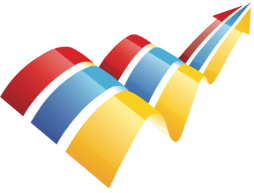 Πρόγραμμα Μεταπτυχιακών Σπουδών στα ΧρηματοοικονομικάMaster of Science in FinanceΜεταπτυχιακή Διατριβή Ο ΡΟΛΟΣ ΤΟΥ ΔΙΟΙΚΗΤΙΚΟΥ ΣΥΜΒΟΥΛΙΟΥ ΜΙΑΣ Α.Ε ΚΑΙ Η ΕΥΘΥΝΗ ΤΩΝ ΜΕΛΩΝ ΤΟΥΌνομα φοιτητή : ΕΥΓΕΝΙΚΟΥ ΣΤΑΜΑΤΙΑΕπιβλέποντας Καθηγητής: : ΣΠΗΛΙΟΠΟΥΛΟΣ ΟΔΥΣΣΕΑΣΔιατριβή υποβληθείσα στο Τμήμα Λογιστικής & Χρηματοοικονομικής του ΤΕΙ Πελοποννήσου. Η παρούσα διατριβή αποτελεί μέρος των απαιτήσεων για την απόκτηση του Μεταπτυχιακού Διπλώματος στα ΧρηματοοικονομικάΚαλαμάτα , Ιούλιος 2017ΤΕΧΝΟΛΟΓΙΚΟ ΕΚΠΑΙΔΕΥΤΙΚΟ ΙΔΡΥΜΑ ΠΕΛΟΠΟΝΝΗΣΟΥΤΜΗΜΑ ΛΟΓΙΣΤΙΚΗΣ & ΧΡΗΜΑΤΟΟΙΚΟΝΟΜΙΚΗΣ Πρόγραμμα Μεταπτυχιακών Σπουδών στα  Χρηματοοικονομικά Master of Science in Finance Τριμελής Εξεταστική Επιτροπή     Σπηλιόπουλος Οδυσσέας  Αναπληρωτής καθηγητής ΤΕΙ Πελοποννήσου                                              Γιακουμάτος Στέφανος                                     Καθηγητής ΤΕΙ Πελοποννήσου                                                   Μακρής Ηλίας                         Αναπληρωτής καθηγητής ΤΕΙ Πελοποννήσου Η φοιτήτρια δηλώνω υπεύθυνα ότι:Είμαι ο κάτοχος των πνευματικών δικαιωμάτων της πρωτότυπης αυτής εργασίας και από όσο γνωρίζω η εργασία μου δε συκοφαντεί πρόσωπα , ούτε προσβάλει τα πνευματικά δικαιώματα τρίτων. Αποδέχομαι ότι το Τμήμα Λογιστικής & Χρηματοοικονομικής μπορεί , χωρίς να αλλάξει το περιεχόμενο της εργασίας μου , να τη διαθέσει σε ηλεκτρονική μορφή μέσα από τη ψηφιακή Βιβλιοθήκη του Ιδρύματος , να την αντιγράψει σε οποιοδήποτε μέσο ή/και σε οποιοδήποτε μορφότυπο καθώς και να κρατά περισσότερα από ένα αντίγραφα για λόγους συντήρησης και ασφάλειας.ΕΥΧΑΡΙΣΤΙΕΣ Η παρούσα διατριβή έρχεται να ολοκληρώσει τη φοίτηση μου στο Μ.Π.Σ στα χρηματοοικονομικά του Τ.Ε.Ι. Πελοποννήσου και στο σημείο αυτό αισθάνομαι την ανάγκη να ευχαριστήσω όσους συνέβαλλαν στην επιτυχή ολοκλήρωση των σπουδών μου.Ευχαριστώ κατ΄ αρχήν τον επιβλέποντα καθηγητή μου κ. Σπηλιόπουλο Οδυσσέα τόσο για τη συνδρομή και τη στήριξη του στην εκπόνηση της παρούσας εργασίας όσο και για το διδακτικό του έργο καθ ’όλη τη διάρκεια του μεταπτυχιακού προγράμματος. Ευχαριστώ επίσης τους καθηγητές μου , οδηγούς σ ΄αυτό το ταξίδι γνώσεων και εμπειριών , ξεκινώντας από τον Διευθυντή και εμπνευστή του Master of Science in Finance , κ. Γιακουμάτο Στέφανο και συνεχίζοντας με τους κυρίους Μακρή Ηλία , Μπαμπαλό Βασίλειο , Σταυρόγιαννη Σταύρο και Γεωργόπουλο Αντώνιο , για τις ακαδημαϊκές γνώσεις που μοιράστηκαν μαζί μου και την άψογη συνεργασία που είχαμε κατά τη διάρκεια των σπουδών μου.Ένα μεγάλο ευχαριστώ τέλος ,στην οικογένεια μου , για την αγάπη ,την κατανόηση και την υπομονή τους .                 ΠΙΝΑΚΑΣ ΠΕΡΙΕΧΟΜΕΝΩΝΠερίληψη στα Ελληνικά ………………………………………………..…………….……....7Abstract …………………………………………………………………………..………….……....9Συντομογραφίες …………………………………………………………….…………………..10Εισαγωγή………………………………………………………………………………………….…11Κεφάλαιο 1: Το καθεστώς λειτουργίας του Δ.Σ. μιας Α.Ε.………….….…....151.1.Το Διοικητικό Συμβούλιο μιας Α.Ε..................................................151.2. Υποχρεώσεις Μελών Δ.Σ..............................................................161.3. Η Λειτουργία του Δ.Σ....................................................................18Κεφάλαιο 2: Ρόλος του Δ.Σ. μιας Ανώνυμης Εταιρείας.........................212.1. Πλαίσιο........................................................................................212.2 Ρόλος του Δ.Σ................................................................................222.3. Το Διοικητικό Συμβούλιο ως όργανο εκπροσώπησης της Α.Ε……….242.4. Το Δ.Σ. ως όργανο διαχείρισης των εταιρικών υποθέσεων............27Κεφάλαιο 3 : Αστική Ευθύνη Μελών Διοικητικού Συμβουλίου Α.Ε….….303.1. Είδη ευθύνης...............................................................................303.2. Έννοια Αστικής ευθύνης……………………………………….........................303.3. Αστική Ευθύνη Μελών του Δ.Σ.……………………………………..….............313.3.1.Περιπτώσεις στις οποίες ευθύνονται τα μέλη Δ.Σ………………….……323.3.2.Απέναντι σε ποιους ευθύνονται τα μέλη του Δ.Σ………………….…….353.3.3.Ασκηση αξιώσεων κατά των μελών του Δ.Σ……………………….……….353.3.4.Απαιτήσεις της εταιρείας κατά των  μελών του Δ.Σ.-Εταιρική Αγωγή…………………………………………………………………………………………….……363.3.5. Περιπτώσεις στις οποίες απαλλάσσονται τα μέλη του Δ.Σ. από την αστική ευθύνη…………………………………………………………….……………….383.4. Εξωτερική ευθύνη…………………………………………………………….……….…40Κεφαλαιο 4 : Ποινική ευθύνη μελών Δ.Σ...............................................444.1. Εισαγωγή.........................................................................................444.2. Περιπτώσεις στις οποίες υπέχουν ποινική ευθύνη τα μέλη του Δ.Σ....................................................................................................454.2.1.Φόρος Εισοδήματος και Παρακρατούμενοι Φόροι…………….……...454.2.2.Πρόστιμα Κώδικα Βιβλίων και Στοιχείων (Κ.Β.Σ.)………………….….…474.2.3.Φόρος Προστιθέμενης Αξίας ………………………………………………..……484.2.4.Ασφαλιστικές Εισφορές ……………………………………………………..……..484.3. Ποινές που επιβάλλονται στα μέλη Δ.Σ. για τις ποινικές τους ευθύνες..................................................................................................50 Κεφαλαιο 5: Συμπεράσματα…………………………………………………………..……53Βιβλιογραφία………………………………………………………………………………………57 Περίληψη στα ΕλληνικάΗ Ανώνυμη Εταιρεία αποτελεί τον πιο ελκυστικό τύπο εταιρείας στη χώρα μας , κυρίως λόγω του αυξημένου κύρους που τη διακρίνει , της ευνοϊκής φορολογικής μεταχείρισης που χαίρει από την πολιτεία και του χαμηλού επιχειρηματικού κινδύνου που καλούνται να αναλάβουν οι μέτοχοι .Παρόλο όμως που ο θεσμός της Α.Ε. δημιουργήθηκε προκειμένου να πραγματοποιούνται υψηλού κόστους παραγωγικές επενδύσεις με τη συγκέντρωση μεγάλης οικονομικής δύναμης από πολλά - φυσικά ή νομικά - πρόσωπα , στη χώρα μας συστήνονται Α.Ε. από λίγους μεγαλομετόχους με κύριο σκοπό την προστασία τους , με αποτέλεσμα η μορφή αυτή κεφαλαιουχικής εταιρείας να μετατραπεί από μοχλός χρηματοδότησης της έρευνας , της ανάπτυξης και της καταπολέμησης της ανεργίας , σε καταφύγιο επισφαλών επενδύσεων δημιουργώντας τεράστιες οφειλές έναντι του Δημοσίου και του Ενιαίου Φορέα Κοινωνικής Ασφάλισης.Στο πλαίσιο αυτό κρίνεται αναγκαία η μελέτη του ρόλου του διαχειριστικού και εκπροσωπευτικού οργάνου της Α.Ε - που δεν είναι άλλο από το Διοικητικό Συμβούλιο - στη λειτουργιά , την ανάπτυξη και την οικονομική πορεία της εταιρείας , αλλά και των κανόνων που διέπουν την ευθύνη των μελών ενός Διοικητικού Συμβουλίου , προσπαθώντας να διερευνήσουμε κατά πόσο αντισταθμίζονται επαρκώς με την ισχύουσα νομοθεσία οι ευρείες και καθοριστικές για την εταιρεία αρμοδιότητες των μελών του . Ο νόμος έχει προβλέψει ιδιαίτερα αυξημένες αρμοδιότητες για το Δ.Σ. κατά την λήψη αποφάσεων για την διοίκηση της εταιρίας . Ταυτόχρονα , προβλέπει και σημαντικές κυρώσεις σε βάρος των μελών του , αν δεν επιδείξουν την συμπεριφορά που πρέπει κατά την άσκηση των καθηκόντων τους. Από την επισκόπηση του εν λόγω θέματος διαπιστώνεται ότι με το υπάρχον νομικό σύστημα  από τη μια μεριά μπαίνουν τεράστιοι φραγμοί στην υγιή επιχειρηματικότητα δεδομένου ότι κανείς δεν θέλει να πάρει το ρίσκο συμμετοχής σε μια διοικητική δομή αν γνωρίζει ότι μπορεί να βρεθεί υπεύθυνος για πράξεις που δεν έκανε και από την άλλη δημιουργούνται ευκαιρίες καταστρατήγησης του θεσμού της Α.Ε. κυρίως με την προώθηση <αχυρανθρώπων> στις κατάλληλες θέσεις ώστε να προωθούνται συγκεκριμένα συμφέροντα αλλά  και να διαφεύγουν των ευθυνών τους οι πραγματικοί υπαίτιοι .Λέξεις κλειδιά: Ανώνυμη Εταιρία , Διοικητικό Συμβούλιο , Ρόλος , Ευθύνη ΜελώνAbstract The Societe Anonyme ( S.A. ) is the most attractive legal form of company in Greece , mainly due to its increased prestige , the associated tax benefits provided by the state and the low business risk that shareholders take.Despite the fact that the legal form of S.A. was created in order to enable the realization of high-cost productive investments through the accumulation of great economic capital by many - natural or legal - persons , in Greece SAs are established by a small number of large shareholders , whose main purpose is to protect them , transforming this type of companies from an investment vehicle aiming at financing research , supporting industrial development and reducing unemployment , into a shelter for bad investments , creating huge debts for the State and the Social Insurance Institutions.In this context , it is necessary to study the management and representative role of the main body of SAs - which is the Board of Directors - in the operation , development and financial development of the company , as well as the rules governing the liability of the members of the Board of Directors , trying to investigate whether the broad and decisive competencies of its members are adequately compensated by the current legislation.Legislation provides increased responsibilities for the Board of Directors when making decisions on behalf of the company. At the same time , however , legislation also provides for significant sanctions against its members if they do not show the required behavior in the performance of their duties.  The legislation review of this issue reveals that the existing liability system of the members of the Board of Directors, on the one side, poses enormous barriers to  "healthy" entrepreneurship as no one is willing to take the risk of joining a management structure, if they can be held responsible for acts they haven't done. On the other side, the existing liability system, creates opportunities to circumvent the institution of the public limited company, mostly by placing "straw men" at the suitable positions, in order to promote specific interests, and additionaly the real culpits to evade their responsibilities. Keywords: Societe Anonyme , Board of Directors , Role , LiabilityΣΥΝΤΟΜΟΓΡΑΦΙΕΣΕΙΣΑΓΩΓΗΗ "Aνώνυμη Eταιρία" (Α.Ε) αποτελει μια από τις  κυριότερες  μορφές νομικού προσώπου περιορισμένης ευθύνης στο ελληνικό νομικό σύστημα , μαζι με την "εταιρεία περιορισμένης ευθύνης" (Ε.Π.Ε) , και την "ιδιωτική εταιρία" ("IKE").Η μορφή της ΑΕ απαιτεί ελάχιστο μετοχικό κεφάλαιο 24.000 ευρώ το οποίο πρέπει να έχει καλυφθεί ολοσχερώς κατά την ίδρυση της και να έχει καταβληθεί ολοσχερώς εντός δύο μηνών από την ίδρυση της , ενώ επίσης  απαιτείται και η σύνταξη συμβολαιογραφικού εγγράφου στο στάδιο της δημιουργίας της (Ν.3853/2010).Μια ελληνική AE μπορεί να έχει έναν ή περισσότερους μετόχους , είτε ιδιώτες είτε νομικά πρόσωπα και διαχειρίζεται από ένα Διοικητικό Συμβούλιο αποτελούμενο από τουλάχιστον τρια ( 3 ) μέλη. Τα μέλη του Δ.Σ. της Α.Ε. μπορεί να είναι Έλληνες ή ξένοι πολίτες , αλλά όλοι πρέπει να είναι εγγεγραμμένοι στην Ελλάδα ( δηλ. να έχουν αριθμό φορολογικού μητρώου "AΦΜ" πριν από το διορισμό τους ως μέλη ) . Επιπλέον , εάν ο Διευθύνων Σύμβουλος ( νόμιμος εκπρόσωπος ) της Εταιρείας είναι πολίτης εκτός της ΕΕ , πρέπει να έχει άδεια διαμονής . Όσον αφορά τα ζητήματα ευθύνης , επισημαίνουμε ότι , σύμφωνα με τους γενικούς κανόνες , η ίδια η οικονομική οντότητα είναι κατ 'αρχήν υπεύθυνη για όλα τα χρέη και τις υποχρεώσεις της. Οι μέτοχοι δεν έχουν προσωπική ευθύνη , εκτός από εξαιρετικές περιπτώσεις κατάχρησης ή αφαίρεσης του μανδύα του νομικού προσώπου ( lifting the corporate veil ) , θεωρητικό σενάριο και με σπάνια εφαρμογή.  Ωστόσο , πρέπει να σημειώσουμε ότι υπήρξε μια πρόσφατη αποδυνάμωση σε σχέση με την παραπάνω αρχή: το άρθρο 31 παρ. 2 του Ν. 4321/2015 ορίζει ότι οι μέτοχοι που συμμετέχουν με ποσοστό μεγαλύτερο του 10% στο μετοχικό κεφάλαιο μη εισηγμένων ΑΕ ή ΕΠΕ που έχουν εκκαθαριστεί και έχουν ανεξόφλητα χρέη προς τα Ταμεία Κοινωνικών Ασφαλίσεων ευθύνονται για τα εν λόγω χρέη αλληλεγγύως και εις ολόκληρον μαζί με την υπό εκκαθάριση οντότητα. Τα μέλη του Δ.Σ. και οι διαχειριστές ευθύνονται έναντι της εταιρείας για πράξεις και παραλείψεις , αλλά όχι κατ 'αρχήν , έναντι τρίτων ( εκτός εάν προκειται π.χ. , για περίπτωση αδικοπραξίας ) . Ωστόσο , ο νόμιμος εκπρόσωπος μιας Α.Ε. φέρει προσωπική ευθύνη για τα χρέη της εταιρείας έναντι του Ελληνικού Δημοσίου  κυρίως για φόρους και ασφαλιστικές εισφορές . Η ευθύνη αυτή είναι τόσο διοικητική ( π.χ. οι αρχές μπορούν να υπολογίζουν τους φόρους , τα πρόστιμα κλπ. στο όνομα του νόμιμου εκπροσώπου και να έχουν αξιώσεις και διεκδικήσεις έναντι των προσωπικών περιουσιακών του στοιχείων αν τα οφειλόμενα ποσά δεν καταβάλλονται ) όσο και ποινική. Στην Ελλάδα η Α.Ε. είναι ο βασικός  εταιρικός τύπος που χρησιμοποιείται ως κύριο μέσο επενδύσεων. Τα μεγαλύτερα  πλεονεκτήματά του είναι τα ακόλουθα:  ( α ) Αντίθετα με τις προσωπικές εταιρείες , τα περιουσιακά στοιχεία της A.E. διαχωρίζονται σαφώς από τα περιουσιακά στοιχεία των μετόχων και ως εκ τούτου η εταιρεία είναι η μόνη υπεύθυνη για τα χρέη και τις υποχρεώσεις της με δικά της περιουσιακά στοιχεία και όχι με τα περιουσιακά στοιχεία των μετόχων · β ) Η διαχείριση της Α.Ε. από το Διοικητικό Συμβούλιο και οι κανόνες λειτουργίας του αποτελούν καλύτερο νομικό περιβάλλον από άποψη εταιρικής διακυβέρνησης.Το Δ.Σ. της Ανώνυμης Εταιρείας αποτελεί μαζί με τη Γενική Συνέλευση και τους Ελεγκτές ένα υποχρεωτικό όργανο , που δρα συλλογικά και είναι αρμόδιο να αποφασίζει για κάθε πράξη που αφορά τόσο τη διοίκηση της εταιρείας , όσο και τη διαχείριση της περιουσίας της αλλά και την εν γένει επιδίωξη του εταιρικού σκοπού.Η πρόκληση της κατάλληλης ρυθμιστικής παρέμβασης και της εξεύρεσης του ορθού μέτρου αυτής από το Δ.Σ. της ανώνυμης εταιρείας είναι ιδιαίτερα μεγάλη , γεγονός που οφείλεται στις ιδιαιτερότητες αυτού του τύπου εταιρείας σε σχέση με τους λοιπούς εταιρικούς τύπους. Συγκεκριμένα ο περιορισμός του κινδύνου των μετόχων της εταιρείας στο ύψος της εισφοράς τους και η αφαίρεση της διοίκησης της εταιρείας από τους μετόχους καθώς και η ανάθεση αυτής σε ένα ειδικό όργανο όπως είναι το Δ.Σ. , -βασικά χαρακτηριστικά της Α.Ε.- αφενός μεν επιφυλάσσουν στο Δ.Σ. νευραλγικό ρόλο στη λειτουργιά της ανώνυμης εταιρείας , αφετέρου υπαγορεύουν την καθιέρωση κανόνων ικανών να διασφαλίζουν την ορθή και αποτελεσματική λειτουργία του αλλά και την ευθύνη των μελών του εφόσον δεν εκπληρώνουν τις υποχρεώσεις τους .Σκοπός της παρούσας εργασίας είναι η μελέτη του ρόλου του Διοικητικού Συμβούλιου μιας Α.Ε. αλλά και των κανόνων που διέπουν την ευθύνη των μελών του , καθώς το Διοικητικό Συμβούλιο αποτελεί το βασικό όργανο της Ανώνυμης Εταιρείας – βασικότερο ακόμα και από το ανώτατο εκ του νόμου όργανο της Γενικής Συνέλευσης – από το οποίο εξαρτάται η επιτυχής εκπλήρωση του σκοπού του ιδιαίτερα σημαντικού για την οικονομία μιας χώρας, θεσμού της Ανώνυμης Εταιρείας. Η βιβλιογραφική αυτή εργασία θα αναπτυχτεί ακολουθώντας την παρακάτω περιγραφόμενη δομή: Κεφάλαιο 1 : Σε αυτό το κεφάλαιο περιγράφεται το καθεστώς λειτουργίας του Δ.Σ. μιας Α.Ε., η έννοια και η νομική θέση του διοικητικού συμβουλίου της ανώνυμης εταιρείας , η σύσταση , η λειτουργία του , ο τρόπος που συνεδριάζει, πότε έχει απαρτία, η ανομοιογένεια που πολλές φορές  χαρακτηρίζει τη σύνθεση του , ενώ παράλληλα γίνεται αναφορά στη θητεία, τα χαρακτηριστικά των μελών του και πως λαμβάνει απόφάσεις. Κεφάλαιο 2 : Σε αυτό το κεφάλαιο εξετάζεται ο ρόλος του διοικητικού συμβουλίου μιας ανώνυμης εταιρείας και οι ευρείες αρμοδιότητες – εξουσίες που κατέχει , διαμέσου των οποίων επιδιώκεται η πραγμάτωση του εταιρικού σκοπού , ενώ αναλύονται οι δυο βασικές εξουσίες του , η εκπροσωπευτική και η διαχειριστική , εξουσίες που διαφέρουν τόσο ως προς την έκταση όσο και ως προς τις έννομες συνέπειες . Κεφάλαιο 3 : Σε αυτό το κεφάλαιο γίνεται αναφορά στις νομοθετικές διατάξεις που ρυθμίζουν  την  αστική ευθύνη των μελών του Δ.Σ ενώ γίνεται διάκριση της ευθύνης αυτής σε εσωτερική , ευθύνη δηλαδή των μελών του Δ.Σ. έναντι της εταιρείας και εξωτερική , ευθύνη τους δηλαδή έναντι τρίτων.  Πιο συγκεκριμένα, το κεφάλαιο αυτό αναφέρει τις περιπτώσεις στις οποίες ευθύνονται τα μέλη ΔΣ, τους λόγους , την έκταση της ευθύνης τους, με ποιό τρόπο ευθύνονται και απέναντι σε ποιούς, πως ασκούνται οι αξιώσεις κατά των μελών του ΔΣ , με ποιόν τρόπο και από ποιόν . Επίσης συζητείται το θέμα της εταιρικής αγωγής καθώς και οι περιπτώσεις όπου τα μέλη του Δ.Σ. απαλλάσσονται από την αστική ευθύνη. Κεφάλαιο 4 : Σε αυτό το κεφάλαιο γίνεται αναφορά στην ποινική ευθύνη των μελών του Δ.Σ.. Πιο συγκεκριμένα, παρουσιάζονται οι περιπτώσεις στις οποίες υπέχουν ποινική ευθύνη τα μέλη του ΔΣ καθώς και ποιες ποινές επιβάλλονται σε αυτά.Κεφάλαιο 5 : Σε αυτό το κεφάλαιο επιχειρείται η εξαγωγή συμπερασμάτων σχετικά με το κατά πόσο το υφιστάμενο νομοθετικό πλαίσιο προασπίζει επαρκώς τόσο την ίδια την ανώνυμη εταιρεία όσο και τους τρίτους από την πλημμελή άσκηση των καθηκόντων των διοικούντων , διατυπώνονται σχετικές διαπιστώσεις και γίνονται προτάσεις προς την κατεύθυνση της αποτελεσματικής λειτουργιάς των διοικητικών συμβουλίων των ανωνύμων εταιρειών . Κεφάλαιο 1: Το καθεστώς λειτουργίας του Δ.Σ. μιας Α.Ε.1.1.Το Διοικητικό Συμβούλιο μιας Α.Ε.Η ανώνυμη εταιρεία διοικείται από ένα διοικητικό συμβούλιο το οποίο αποτελεί μαζί με την γενική συνέλευση και τους ελεγκτές υποχρεωτικό όργανο . Ο αριθμός των μελών του Διοικητικού Συμβουλίου καθορίζεται από το καταστατικό ή από τη Γενική Συνέλευση , εντός των ορίων που ορίζει το καταστατικό. Το διοικητικό συμβούλιο αποτελείται από τουλάχιστον τρία μέλη [ Άρθρο 18 , Ν. 2190/1920 ] ενω στο νόμο δεν προβλέπεται μέγιστος αριθμός μελών του Δ.Σ. , χωρίς όμως να αποκλείεται ο καθορισμός από τη νομοθεσία και ανώτατου αριθμού μελών , όπως συμβαίνει για παράδειγμα με τον Ν.3429/2005 που προβλέπει ότι τα μέλη του Δ.Σ. των  δημοσίων επιχειρήσεων και των  Δ.Ε.Κ.Ο.  δεν πρέπει να είναι πάνω από εννέα.Το καταστατικό μπορεί να προβλέπει ότι μια νομική οντότητα μπορεί να είναι μέλος του Διοικητικού Συμβουλίου. Στην περίπτωση αυτή , η νομική οντότητα είναι υποχρεωμένη να ορίσει άτομο για την άσκηση των καθηκόντων του νομικού εκπροσώπου ως μέλους του Διοικητικού Συμβουλίου [ Άρθρο 18 , παράγραφος 2 Ν. 2190/1920 ] .Σύμφωνα με τη θεωρία αλλά και τη νομολογία  , τα μέλη του Δ.Σ. δεν απαιτείται να είναι έμποροι , ούτε αποκτούν την ιδιότητα του εμπόρου με την απόκτηση της ιδιότητας του μέλους Δ.Σ. , ενώ σε κάθε περίπτωση  το καταστατικό μπορεί να προβλέπει προϋποθέσεις ως προς τα πρόσωπα που μπορούν να εκλεγούν ως μέλη του Δ.Σ. (π.χ. μόνο μέτοχοι, απαγόρευση εκλογής αλλοδαπών κλπ). Ο νόμος 2190/1920 δεν καθιερώνει περιπτώσεις ανικανότητας και ασυμβίβαστου για την εκλογή ως μέλους του Δ.Σ.  Έτσι μπορεί να εκλεγεί ως μέλος του Δ.Σ. οποιοδήποτε ικανό για δικαιοπραξία φυσικό και πλέον - μετά την τροποποίηση που επήλθε με την παρ.2 του άρθρου 25 του Ν.3604/2007- νομικό πρόσωπο.Παρόλα αυτά , υπάρχουν διατάξεις σε άλλους νόμους που απαγορεύουν την συμμετοχή διαφόρων προσώπων στο Δ.Σ. ανώνυμης εταιρίας. Οι διατάξεις αυτές προβλέπουν ασυμβίβαστα συγκεκριμένων ιδιοτήτων με την ιδιότητα του συμβούλου ανώνυμης εταιρίας. Τέτοια ασυμβίβαστα για την εκλογή στο Δ.Σ. ανώνυμης εταιρίας, προβλέπονται για τους βουλευτές (παρ. 1 άρθρο 51 του Συντάγματος ) τους δικαστικούς και εισαγγελικούς λειτουργούς (άρθρο 89 του Συντάγματος)  τους δικηγόρους, τους δημόσιους υπαλλήλους για τους οποίους το άρθρο 32 του Ν.2683/99 προϋποθέτει τη λήψη άδειας από την υπηρεσία τους ,τους  συζύγους  και τους  συγγενείς μέχρι πρώτου βαθμού μελών του Δ.Σ. κλπ. Το καταστατικό μπορεί να δώσει σε συγκεκριμένο μέτοχο ή μετόχους το δικαίωμα να διορίζουν μέλη του Διοικητικού Συμβουλίου που δεν υπερβαίνουν το ένα τρίτο του συνολικού αριθμού τους , καθορίζοντας παράλληλα τους όρους υπό τους οποίους θα ασκηθεί το δικαίωμα αυτό , ιδίως όσον αφορά στο ποσοστό συμμετοχής στο μετοχικό κεφάλαιο και στο «κλείδωμα» των μετοχών [ Άρθρο 18 , παράγραφοι 3 – 5 , Ν. 2190/1920 ] .Η θητεία των μελών του Διοικητικού Συμβουλίου καθορίζεται είτε μόνο από σχετική διάταξη του καταστατικού είτε από την απόφαση της Γενικής Συνέλευσης για την εκλογή των μελών του Διοικητικού Συμβουλίου , εντός των ορίων που καθορίζονται από το καταστατικό. Και στις δύο περιπτώσεις η διάρκεια της θητείας δεν υπερβαίνει τα έξι έτη. Κατ 'εξαίρεση , ο όρος παρατείνεται αυτομάτως , κατ' εφαρμογή του νόμου , μέχρι τη λήξη της προθεσμίας εντός της οποίας πρέπει να συγκληθεί η επόμενη ετήσια Γενική Συνέλευση ( ήτοι έξι μήνες από το τέλος του οικονομικού έτους ) . Τα μέλη του Δ.Σ. ( μέτοχοι ή όχι ) μπορούν πάντα να επανεκλεγούν. [ Άρθρο 19 , Ν. 2190/1920 ] 1.2. Υποχρεώσεις Μελών Δ.Σ.Σύμφωνα με το άρθρο. 2 παρ. 1 , Ν. 3016/2002 , η κυριότερη υποχρέωση των μελών του Διοικητικού Συμβουλίου της εταιρείας με τίτλους εισηγμένους σε οργανωμένη αγορά συναλλάγματος είναι η συνεχής επιδίωξη της ενίσχυσης της μακροπρόθεσμης οικονομικής αξίας της εταιρείας και της προστασίας του γενικού εταιρικού συμφέροντος.Όσον αφορά τις μη εισηγμένες συμβουλίου δεν ευθύνονται έναντι της εταιρείας για πράξεις ή παραλείψεις που βασίζονται σε νόμιμη απόφαση της γενικής συνέλευσης ή συνιστούν εύλογη επιχειρηματική απόφαση που ελήφθη με καλή πίστη , επαρκείς πληροφορίες και αποκλειστικά με στόχο το εταιρικό συμφέρον. Ομοίως , το άρθρο 22α παρ. 2 Ν. 2190/1920 απαγορεύει στα μέλη του διοικητικού συμβουλίου να επιδιώκουν συμφέροντα που αντιβαίνουν στα συμφέροντα της εταιρείας.εταιρείες στο χρηματιστήριο , το καθήκον του διοικητικού συμβουλίου για την άσκηση του εταιρικού συμφέροντος αναγνωρίζεται σιωπηρώς από τη διάταξη του άρθρου 22α παρ. 2 Ν. 2190/1920 , σύμφωνα με την οποία τα μέλη του διοικητικού Υπό το πρίσμα των παραπάνω , η κυρίαρχη θέση σύμφωνα με το ελληνικό δίκαιο είναι ότι το Δ.Σ. δεν υποχρεούται να λαμβάνει υπόψη , για τους σκοπούς των διαχειριστικών του αποφάσεων , άλλα συμφέροντα εκτός εκείνων που σχετίζονται με την εταιρεία. Ειδικότερα , το άρθρο 2 του νόμου 3016/2002 φαίνεται να επιδιώκει τη συνδιαλλαγή δύο αντίθετων φαινομενικά εννοιών , δηλαδή της αξίας του μετόχου αφενός , και της θεωρίας των ενδιαφερομένων μερών , αφετέρου. Ωστόσο , παρόλο που το εύρος του εταιρικού συμφέροντος βρίσκεται ακόμη υπό συζήτηση , είναι γενικά αποδεκτό ότι περιλαμβάνει μόνο τα ενδοεταιρικά συμφέροντα , δηλαδή τα συμφέροντα των μετόχων , για τα οποία η εταιρεία έχει συσταθεί. Συγκεκριμένα , το κύριο καθήκον και το καθήκον του Δ.Σ. πρέπει να είναι η προώθηση της οικονομικής αξίας της εταιρείας και τα έσοδα των μετόχων. Στο ίδιο πλαίσιο , το Δ.Σ. θα πρέπει να εξετάζει τις επιπτώσεις των αποφάσεών του στην τιμή της μετοχής της εταιρείας , υπό την προυπόθεση ότι αυτές δεν υπονομεύουν την μακροπρόθεσμη βιωσιμότητα της εταιρείας.Ωστόσο , τα ανωτέρω δεν εμποδίζουν το διοικητικό συμβούλιο να λαμβάνει υπόψη τα συμφέροντα των ενδιαφερομένων ( δηλ. τα συμφέροντα των εργαζομένων , των προμηθευτών , των τοπικών κοινοτήτων , των πιστωτών , κ.λπ. ) , εφόσον αυτά αντικατοπτρίζουν θετικά το συμφέρον της εταιρείας. Μέσα στα ακραία όρια που ορίζει ο νόμος , το διοικητικό συμβούλιο διαθέτει κάποια διακριτική ευχέρεια κατά την επίτευξη των ειδικών αποφάσεων διαχείρισης , λαμβάνοντας υπόψη όλους τους σχετικούς παράγοντες , περιστάσεις και συμφέροντα.1.3. Η Λειτουργία του Δ.Σ.Με την επιφύλαξη των αποκλειστικών αρμοδιοτήτων της συνέλευσης των μετόχων για επίλυση ορισμένων θεμάτων , το Διοικητικό Συμβούλιο είναι αρμόδιο να αποφασίζει για κάθε πράξη που αφορά τη διαχείριση της εταιρείας , τη διαχείριση των περιουσιακών της στοιχείων και την επίτευξη του στόχου της εταιρείας γενικά.Το καταστατικό μπορεί να προβλέπει θέματα για τα οποία το Διοικητικό Συμβούλιο μπορεί να αναθέσει τη διοίκηση και την αντιπροσωπεία σε ένα ή περισσότερα πρόσωπα , μέλη ή όχι. Εφόσον δεν απαγορεύεται από το καταστατικό και παρέχεται από τις αποφάσεις του Διοικητικού Συμβουλίου , τα πρόσωπα αυτά μπορούν να αναθέσουν περαιτέρω την άσκηση των αρμοδιοτήτων που τους έχουν ανατεθεί ή μέρους των αρχών αυτών σε άλλους διευθυντές ή τρίτους.Ο νόμος δεν προβλέπει και δεν απαιτεί τη δημιουργία ειδικών επιτροπών του διοικητικού συμβουλίου , με εξαίρεση τη δημιουργία επιτροπής ελέγχου , η οποία είναι επιφορτισμένη με την εποπτεία της ροής χρηματοοικονομικών πληροφοριών και τον εσωτερικό έλεγχο των εισηγμένων εταιρειών [ Άρθρο 37 , Ν. 3693/2008 ] . Ωστόσο , το διοικητικό συμβούλιο μπορεί να αποφασίσει τη σύσταση επιτροπών με καθοριστικό ή συμβουλευτικό ρόλο , αναθέτοντας ορισμένες από τις εξουσίες διοίκησης ή  και εκπροσώπησής του.Οι διοικητικές διαδικασίες της εταιρείας περιλαμβάνουν επίσης τον εσωτερικό έλεγχο της λειτουργίας της εταιρείας. Το καταστατικό μπορεί να επιτρέψει ή να υποχρεώσει το Διοικητικό Συμβούλιο να αναθέσει τον εσωτερικό έλεγχο της εταιρείας σε ένα ή περισσότερα μη-εκτελεστικά μέλη του Δ.Σ. ή , αν ο νόμος δεν το απαγορεύει , και στα εκτελεστικά μέλη του Δ.Σ.. Οι εταιρείες εισηγμένες στο χρηματιστήριο πρέπει να θεσπίσουν έναν κανονισμό εσωτερικής λειτουργίας και να δημιουργήσουν ένα τμήμα εσωτερικού ελέγχου.Ο πρόεδρος είναι επιφορτισμένος με τον πλήρη έλεγχο της λειτουργίας του Διοικητικού Συμβουλίου , δηλαδή τη σύγκληση και την διαχείριση των συνεδριάσεων του συμβουλίου. Δεν έχει εκπροσωπευτικές ή διαχειριστικές αρμοδιότητες , εκτός αν αυτές έχουν ανατεθεί με απόφαση του διοικητικού συμβουλίου.Το διοικητικό συμβούλιο πρέπει να συνεδριάζει οποτεδήποτε το απαιτεί ο νόμος , το καταστατικό ή οι ανάγκες της εταιρείας , με προειδοποίηση δύο ημερών προς τα μέλη. Υπό την ποινή της ακύρωσης των αποφάσεσων του Δ.Σ. , η πρόσκληση στη συνεδρίαση θα πρέπει να αναφέρει με σαφήνεια τα θέματα της ημερήσιας διάταξης , αλλιώς η λήψη αποφάσεων επιτρέπεται μόνο εάν παρίστανται ή εκπροσωπούνται όλα τα μέλη του Διοικητικού Συμβουλίου και κανένα από αυτά δεν αντιτίθεται σε αυτά.Η σύγκληση του συμβουλίου μπορεί επίσης να ζητηθεί από δύο από τα μέλη του Δ.Σ. μέσω αίτησης προς τον Πρόεδρο ή τον Αναπληρωτή του , οι οποίοι υποχρεούνται να συγκαλούν τη συνεδρίαση του Διοικητικού Συμβουλίου εντός επτά ημερών από την υποβολή της αίτησης. Ο τελευταίος οφείλει επίσης , υπό την ποινή της ακύρωσης των αποφάσεων , να αναφέρει με σαφήνεια τα θέματα επί των οποίων το Διοικητικό Συμβούλιο πρέπει να συζητήσει. Σε περίπτωση που το Διοικητικό Συμβούλιο δεν συγκληθεί από τον Πρόεδρο ή τον Αναπληρωτή του εντός της ανωτέρω προθεσμίας , τα μέλη που έχουν ζητήσει τη σύγκληση του Διοικητικού Συμβουλίου επιτρέπεται να καλέσουν το Διοικητικό Συμβούλιο εντός πέντε ημερών από τη λήξη της προθεσμίας των επτά ημερών , γνωστοποιώντας την σχετική πρόσκληση στα άλλα μέλη του Διοικητικού Συμβουλίου.Οι συνεδριάσεις του Διοικητικού Συμβουλίου διεξάγονται κατά κανόνα στην έδρα της εταιρείας. Κατ 'εξαίρεση , το καταστατικό μπορεί να προβλέπει άλλο τόπο , στην Ελλάδα ή στο εξωτερικό , όπου μπορεί να συνεδριάζει έγκυρα το Διοικητικό Συμβούλιο. Το Διοικητικό Συμβούλιο συνεδριάζει εγκύρως εκτός της έδρας του , είτε στην Ελλάδα είτε στο εξωτερικό , υπό την προϋπόθεση ότι όλα τα μέλη του είναι παρόντα ή εκπροσωπούνται στη συνεδρίαση και κανένας από αυτούς δεν αντιτίθεται στη διεξαγωγή της συνεδρίασης και της λήψης αποφάσεων. Επιπλέον , το συμβούλιο μπορεί να συνεδριάσει με τηλεδιάσκεψη ή χωρίς να πραγματοποιηθεί συνεδρίαση , υπό την προϋπόθεση ότι όλα τα μέλη έχουν υπογράψει τα πρακτικά που καθορίζουν τις συσκέψεις του διοικητικού συμβουλίου.Οι συζητήσεις και οι αποφάσεις του διοικητικού συμβουλίου καταχωρούνται σε συνοπτική μορφή σε ειδικό βιβλίο που μπορεί επίσης να φυλάσσεται μέσω ηλεκτρονικού συστήματος. Μετά από αίτηση μέλους του διοικητικού συμβουλίου , ο Πρόεδρος υποχρεούται να καταγράψει ακριβή περίληψη της γνώμης του στα πρακτικά. Στο πρακτικό καταχωρείται επίσης κατάλογος των μελών του συμβουλίου που παρίστανται ή εκπροσωπούνται στη συνεδρίαση.Το Διοικητικό Συμβούλιο βρίσκεται σε απαρτία και συνεδριάζει εγκύρως όταν παρίστανται ή εκπροσωπούνται τα μισά από τα μέλη συν ένα , με την προϋπόθεση ότι υπάρχουν τουλάχιστον τρία μέλη.Εκτός εάν προβλέπεται διαφορετικά από το νόμο ή το καταστατικό , οι αποφάσεις του Διοικητικού Συμβουλίου θεωρούνται έγκυρες με απόλυτη πλειοψηφία των μελών του Διοικητικού Συμβουλίου που παρίστανται ή εκπροσωπούνται στη συνεδρίαση. Σε περίπτωση ισοψηφίας υπέρ ή κατά μιας απόφασης , η ψήφος του Προέδρου δεν υπερισχύει , εκτός εάν ορίζεται διαφορετικά στο Καταστατικό.Κεφάλαιο 2: Ρόλος του Δ.Σ. μιας Ανώνυμης Εταιρείας 2.1. Πλαίσιο  Το διοικητικό συμβούλιο είναι αρμόδιο να αποφασίζει για κάθε πράξη που αφορά τη διαχείριση της εταιρείας , τη διαχείριση των περιουσιακών της στοιχείων και την άσκηση του αντικειμένου της εταιρείας , εντός των ορίων του νόμου και εκτός από τα θέματα που αποφασίζει η γενική συνέλευση των μετόχων. Το ελληνικό εταιρικό δίκαιο επιτρέπει επίσης στο διοικητικό συμβούλιο να αναθέτει ορισμένες εξουσίες λήψης αποφάσεων σε ένα ή περισσότερα μέλη του διοικητικού συμβουλίου ή σε τρίτους. Αυτά τα πρόσωπα μπορούν περαιτέρω να μεταβιβάσουν τις εξουσιοδοτημένες εξουσίες σε άλλα μέλη του διοικητικού συμβουλίου ή σε τρίτους , υπό την προϋπόθεση ότι αυτό δεν απαγορεύεται από το καταστατικό της εταιρείας. Επιπλέον , κάθε μέλος του διοικητικού συμβουλίου πρέπει να διαχειρίζεται τις υποθέσεις της εταιρείας με την επιμέλεια ενός συνετού επιχειρηματία. Οι ακόλουθες "γενικές αρχές" και "ειδικές πρακτικές" παρέχουν πρακτική καθοδήγηση στα Δ.Σ. κατά την εκτέλεση των υποχρεωτικών καθηκόντων τους. Σύμφωνα με την οδηγία  2005/162 / E.Κ.7 και τους περισσότερους κώδικες εταιρικής διακυβέρνησης στην Ευρώπη , ο Κώδικας συνιστά τη δημιουργία επιτροπών που θα βοηθήσουν τα διοικητικά συμβούλια να εκπληρώσουν τις ευθύνες τους. Ο νόμος 3693/2008 απαιτεί από εισηγμένες εταιρείες να συστήσουν επιτροπή ελέγχου. Ο κώδικας προβλέπει τη δημιουργία δύο επιπλέον επιτροπών για τη στήριξη του διοικητικού συμβουλίου , ιδίως σε τομείς όπου η πιθανότητα σύγκρουσης συμφερόντων είναι ιδιαίτερα υψηλή , όπως η αμοιβή ανώτερων στελεχών και οι υποψηφιότητες στο διοικητικό συμβούλιο. Το διοικητικό συμβούλιο , ωστόσο , παραμένει πλήρως υπεύθυνο για τις αποφάσεις που εμπίπτουν στις αρμοδιότητές του. Εκτός εάν το συμβούλιο αποφασίσει ρητώς να μεταβιβάσει συγκεκριμένες εξουσίες στις επιτροπές , έχοντας συμβουλευτική εξουσία πάνω τους. Οι επιτροπές του διοικητικού συμβουλίου έχουν ως στόχο την ανάπτυξη εξειδικευμένων γνώσεων , τη συζήτηση σε βάθος των θεμάτων που εμπίπτουν στην αρμοδιότητά τους και την υποβολή συστάσεων στο διοικητικό συμβούλιο.Στην Ελλάδα , η εκχώρηση εξουσιών στη διοίκηση από το διοικητικό συμβούλιο πραγματοποιείται συχνά μαζικά , δηλαδή το διοικητικό συμβούλιο αποφασίζει να μεταβιβάσει όλες τις εξουσίες σε ένα άτομο , τον Γενικό Διευθυντή. Ο Κώδικας συνιστά ότι τα θέματα που σχετίζονται με αποφάσεις του διοικητικού συμβουλίου θα πρέπει να προσδιορίζονται σαφώς στους εσωτερικούς κανονισμούς της εταιρείας. Επιπλέον , το διοικητικό συμβούλιο θα πρέπει να διατηρεί επαρκή εποπτεία όσον αφορά την περαιτέρω ανάθεση εξουσίας από τον γενικό διευθυντή σε βασικά ανώτερα στελέχη ή τρίτους.2.2 Ρόλος του Δ.Σ. Η συνεχής προσπάθεια αύξησης της μακροπρόθεσμης αξίας της επιχείρησης και η προστασία του γενικού εταιρικού συμφέροντος είναι η ευθύνη και υποχρέωση των μελών του Διοικητικού Συμβουλίου σε κάθε εισηγμένη Α.Ε. Τα μέλη του Διοικητικού Συμβουλίου και κάθε τρίτος , στον οποίο έχουν ανατεθεί αρμοδιότητες του Διοικητικού Συμβουλίου από το Διοικητικό Συμβούλιο , δεν επιτρέπεται να επιδιώκουν συμφέροντα τα οποία είναι αντίθετα προς τα συμφέροντα της Εταιρείας. Τα μέλη του Διοικητικού Συμβουλίου και κάθε τρίτο μέρος στο οποίο έχουν ανατεθεί αρμοδιότητες του Διοικητικού Συμβουλίου από το Διοικητικό Συμβούλιο οφείλουν να γνωστοποιούν στα υπόλοιπα μέλη του Διοικητικού Συμβουλίου εγκαίρως τα συμφέροντά τους που θα μπορούσαν να προκύψουν από εταιρικές συναλλαγές που εμπίπτουν στις αρμοδιότητές τους , σύγκρουση ιδίων συμφερόντων με εκείνων της εταιρείας ή των θυγατρικών της ( όπως ορίζονται από το άρθρο 42ε του Ν. 2190/1920 ) που μπορεί να προκύψει από την άσκηση των αρμοδιοτήτων τους. Το Διοικητικό Συμβούλιο συντάσσει ετήσια έκθεση αναφερόμενη λεπτομερώς στις συναλλαγές μεταξύ της Εταιρείας και των θυγατρικών της ( όπως ορίζεται από το άρθρο 42ε του Νόμου 2190/1920 η οποία κοινοποιείται στις Εποπτικές Αρχές.Το Διοικητικό Συμβούλιο είναι το διαχειριστικό και εκπροσωπευτικό όργανο της εταιρείας που τη διοικεί τείνοντας κυρίως στην πραγμάτωση του εταιρικού σκοπού , παρέχοντας στα μέλη του μια ευρύτατη γκάμα αρμοδιοτήτων , εξουσιών αλλά και καθηκόντων που επεκτείνονται και πέρα από αυτές που απορρέουν από την διαχειριστική και εκπροσωπευτική του εξουσία .Σύμφωνα με την παρ.1 του άρθρου 22 του Κ.Ν. 2190/1920 , το Δ.Σ. είναι αρμόδιο να αποφασίζει για κάθε πράξη που αφορά τη διοίκηση της εταιρείας , τη διαχείριση της περιουσίας της και την εν γένει επιδίωξη του εταιρικού σκοπού.Πέραν τούτου είναι επιφορτισμένο με πλήθος ειδικές , επιμέρους αρμοδιότητες που προσδιορίζονται συγκεκριμένα στο νόμο όπως για παράδειγμα η αύξηση μετοχικού κεφαλαίου σύμφωνα με τις προϋποθέσεις και διατυπώσεις της παρ.1 του άρθρου 13 του ΚΝ.2190/1920 , η απόφαση έκδοσης ομολογιακού δανείου με μετατρέψιμες ομολογίες σύμφωνα με την παρ. 1 ( β ) του άρθρου 3α του ΚΝ 2190/1920 , η σύγκληση της γενικής συνέλευσης κατόπιν αιτήσεως των ελεγκτών ( άρθρο 38 του Κ.Ν 2190/1920 ) , η κατόπιν αιτήσεως μετόχων που εκπροσωπούν το ( 1/20 ) του καταβεβλημένου μετοχικού κεφαλαίου ( παρ.1 του άρθρου 39 του ΚΝ 2190/1920 ) , ο διορισμός διευθύνοντος συμβούλου , η κατανομή εν γένει αρμοδιοτήτων μεταξύ των μελών του καθώς και η ανάθεση αρμοδιοτήτων του σε τρίτα πρόσωπα.Όσον αφορά τις δυο βασικές εξουσίες του Δ.Σ. τη διαχειριστική και την εκπροσωπευτική , διαπιστώνεται ότι παρουσιάζουν ουσιώδεις διαφορές κυρίως λόγω της διαφορετικής έκτασης αλλά και των διαφορετικών έννομων συνεπειών σε περίπτωση υπέρβασης τους .Έτσι η μεν διαχείριση με τη στενή έννοια του όρου αφορά τις εσωτερικές σχέσεις του διαχειριστικού οργάνου με την εταιρεία , ή όπως συνήθως λέγεται , «τις σχέσεις προς τα έσω» και τις εξουσίες που παραχωρούνται στον διαχειριστή βάσει του καταστατικού για την πραγματοποίηση του σκοπού της εταιρείας , ενώ η εκπροσώπευση αφορά « τις σχέσεις προς τα έξω » και την εξουσία του οργάνου να δεσμεύει την εταιρεία έναντι τρίτων , ενεργώντας στο όνομα και για λογαριασμό της , εκπληρώνοντας υποχρεώσεις της και ασκώντας δικαιώματα της. Η υπέρβαση των ορίων της διαχείρισης δεν επιφέρει νομικά ζητήματα καθώς έχει ως αποτέλεσμα την υποχρέωση αποζημίωσης της εταιρίας από το διαχειριστικό της όργανο ενώ αντίθετα η υπέρβαση των ορίων της εκπροσωπευτικής εξουσίας γεννά αμφισβητήσεις ως προς τη δέσμευση ή μη της εταιρείας απέναντι στους συναλλασσόμενους με αυτή τρίτους.Τόσο όμως η διαχειριστική όσο και η εκπροσωπευτική εξουσία ασκείται από το Δ.Σ. συλλογικά , όχι με την έννοια της σύμπραξης όλων των διαχειριστών σε κάθε πράξη - όπως συμβαίνει στις προσωπικές εταιρείες- αλλά με την έννοια οι όλα τα μέλη του Δ.Σ. πρέπει να έχουν δικαίωμα στις συλλογικές διαδικασίες , ενώ για την έγκυρη εκπροσώπηση και διαχείριση της Α.Ε. αρκεί η σύμπραξη των προσώπων εκείνων που απαιτούνται για την έγκυρη λήψη απόφασης δηλαδή η συγκέντρωση της νόμιμης απαρτίας και πλειοψηφίας . Σύμφωνα με τις διατάξεις του νόμου , για την ύπαρξη απαρτίας απαιτείται να παρευρίσκονται στην συνεδρίαση ή να αντιπροσωπεύονται τα μισά μέλη του Δ.Σ. και ένα επιπλέον. Σε κάθε περίπτωση πάντως πρέπει να παρευρίσκονται στην συνεδρίαση τουλάχιστον τρία μέλη του Δ.Σ. ενώ δεν ορίζεται μέγιστος αριθμός παρευρισκομένων μελών.  Η άσκηση των ανωτέρω εξουσιών είναι δυνατόν να ανατίθεται σε άλλα πρόσωπα που είτε είναι μέλη του Δ.Σ. είτε όχι , καθώς η άσκηση των αρμοδιοτήτων του Δ.Σ. κατά τρόπο συλλογικό είναι συχνά ιδιαίτερα δυσχερής στην πράξη αλλά και αναποτελεσματική λόγω της ταχύτητας των συναλλαγών της πολυπλοκότητας των δραστηριοτήτων και της έλλειψης χρόνου από τα μέλη του Δ.Σ. τουλάχιστον σε καθημερινή βάση. 2.3. Το Διοικητικό Συμβούλιο ως όργανο εκπροσώπησης της Α.ΕΗ εκπροσωπευτική εξουσία του διοικητικού συμβουλίου αναφέρεται στις εξωτερικές σχέσεις της εταιρείας - δικαστικές και εξώδικες - με τους συναλλασσομένους με αυτήν τρίτους ( άρθρο 18 παρ.1 ,ΚΝ 2190/1920 ) . Στα πλαίσια της , το Δ.Σ. θέτει σε εφαρμογή τις αποφάσεις του επιχειρώντας τόσο υλικές όσος και νομικές πράξεις , συνάπτει δικαιοπραξίες , λαμβάνει μονομερείς δηλώσεις βούλησης τρίτων που απευθύνονται στην εταιρία και γενικά εκπροσωπεί την εταιρία ως συλλογικό όργανο . Από το νόμο επιτρέπεται η μεταβίβαση εκπροσωπευτικής εξουσίας , κατ’ απόκλιση της αρχής της συλλογικής δράσης του διοικητικού συμβουλίου , αν υπάρχει σχετική ρήτρα στο καταστατικό της ανώνυμης εταιρίας . Όταν δεν υπαρχει τέτοια  πρόβλεψη  , η μεταβίβαση διαχειριστικών εξουσιών είναι δυνατή μόνο με τη χορήγηση ειδικής πληρεξουσιότητας για τη διενέργεια συγκεκριμένων πράξεων . Η εν λόγω μεταβίβαση μπορεί να αφορά περισσότερα του ενός πρόσωπα όμως στην περίπτωση αυτή , οι υποκατάστατοι ενεργούν συλλογικά μόνο αν το διοικητικό συμβούλιο έχει αποφασίσει τη συλλογική ενέργεια τους.Το διοικητικό συμβούλιο ευθύνεται όχι μονο για κάθε πταίσμα των υποκατάστατων αλλα και για την παράληψη παρακολούθησης τους , ενώ δεν πρέπει να αποκλειστεί η ευθύνη του διοικητικού συμβουλίου αν δεν προέβει στις απαιτούμενες ενέργειες για την αποτροπή της ζημίας που προξένησε πλημμελής εκτέλεση των υποκατάστατων που ορίστηκαν από το ίδιο .Σε κάθε περίπτωση πάντως οι υποκατάστατοι έχουν περιορισμένη εξουσία σε σχέση με το διοικητικό συμβούλιο το οποίο είναι δυνατόν να λαμβάνει αποφάσεις αντίθετες και υπερισχύουσες αυτών που έλαβαν οι υποκατάστατοι και να τους ανακαλλει ελευθερα , οποτεδηποτε , ακομα και σιωπηρα πραγμα που συμβαινει όταν το διοικητικό συμβούλιο ασκεί από μόνο του συστηματικά τις αρμοδιότητες που είχε μεταβιβάσει .Η παύση του διοικητικού συμβουλίου συνεπιφέρει και την παύση της εξουσίας υποκατάστασης , καθώς η εξουσία αυτή δεν μπορεί να επεκταθεί πέρα από αυτή των προσώπων που αποφάσισαν την ανάθεση της υποκατάστασης Κατ’ επιρροή του κοινοτικού δικαίου και συγκεκριμένα της πρώτης εταιρικής Οδηγίας καθιερώνεται υπό ορισμένες προϋποθέσεις , το απεριόριστο και μη περιορίσιμο της εκπροσωπευτικής εξουσίας του Δ.Σ. Απεριόριστο διότι η εταιρία δεσμεύεται έναντι των τρίτων και για πράξεις που υπερβαίνουν τα όρια που θέτει η διαχείριση και μη περιορίσιμο , επειδή η εταιρία δεσμεύεται έναντι τρίτων και όταν το διοικητικό συμβούλιο ενεργεί καθ’ υπέρβαση των περιορισμών που θέτει το καταστατικό ή η γενική συνέλευση ακόμη και αν ο περιορισμός έχει υποβληθεί στις διατυπώσεις δημοσιότητας ( άρθρο 22 παρ.2,ΚΝ 21090/1920 ) .Όσον αφορά το απεριόριστο της εκπροσωπευτικής εξουσίας που καθιερώνεται στο ελληνικό δίκαιο με την παρ.1 άρθρου 22 β΄ εδ του Κ.Ν 2190/1920 οι πράξεις του Δ.Σ. δεσμεύουν την εταιρεία απέναντι στους τρίτους ακόμα και αν είναι εκτός του εταιρικού σκοπού , ενώ ορίζεται ότι η δέσμευση αυτή δεν ισχύει αν η εταιρεία αποδείξει ότι ο τρίτος γνώριζε ή όφειλε να γνωρίζει την υπέρβαση αυτού του σκοπού. Ως απόδειξη γνώσης δεν αρκει μόνο ότι στο δημοσιευμένο καταστατικό προσδιορίζεται ο εταιρικός σκοπός ή αναφέρεται ότι το διοικητικό συμβούλιο δεν έχει την εξουσία να ενεργεί πράξεις έξω από τα όρια που θέτει ο εταιρικός σκοπός ( άρθρο 22 παρ.1 εδ 3 ΚΝ 2190/1920 ) , αλλά πρέπει να εξετάζονται οι κατ’ ιδίαν συνθήκες , η φύση της συναλλαγής και η τυχόν υπαιτιότητα του τρίτου . Το μη περιορίσιμο της εκπροσωπευτικής εξουσίας των μελών του Δ.Σ. ανώνυμης εταιρείας σύμφωνα με το ελληνικό δίκαιο όπως καθιερώνεται με την παρ.2 του άρθρου 22 του Κ.Ν. 2191/1920 - και μετά την τροποποίηση που υπέστη με την παρ.2 του άρθρου 29 του Ν. 3604/2007 - προβλέπει ότι περιορισμοί της εξουσίας του Δ.Σ. που απορρέουν είτε από το καταστατικό είτε από απόφαση της γενικής συνέλευσης δεν αντιτάσσονται στους τρίτους ακόμα και αν έχουν υποβληθεί στις διατυπώσεις δημοσιότητας. Σε κάθε περίπτωση πάντως οι πράξεις εκπροσώπησης στις οποίες προβαίνει το Δ.Σ. πρέπει να εμπίπτουν στις αρμοδιότητες του , να μην ανήκουν στην αποκλειστική αρμοδιότητα άλλου οργάνου και το μέλος που προβαίνει στις πράξεις εκπροσώπησης να διαθέτει την εν λόγω εξουσία , είτε από το καταστατικό είτε βάσει απόφασης της γενικής συνέλευσης ,αλλιώς οι πράξεις αυτές δεν δεσμεύουν την εταιρεία έναντι τρίτων. Γενικότερα δεν υπάρχει δέσμευση της εταιρείας όταν δικαιοπραξία καταρτίστηκε στο όνομα της από πρόσωπα που δεν την εκπροσωπούν. Άρα δεν δεσμεύεται αν το διοικητικό συμβούλιο προχώρησε σε μείωση μετοχικού κεφαλαίου ή αποφάσισε και πραγματοποίησε τη μετατροπή ή τη συγχώνευση της εταιρίας . Αν επίσης για την ανάληψη υποχρεώσεων από αξιόγραφα απαιτείται να υπάρχουν στο αξιόγραφο οι υπογραφές δυο τουλάχιστον συμβούλων και τούτο παραβιάζεται , η εταιρία δεν δεσμεύεται .Το ίδιο ισχύει και στην περίπτωση που γίνεται κατάχρηση της εκπροσωπευτικής εξουσίας και το διοικητικό συμβούλιο ενεργεί σε συμπαιγνία με το τρίτο προς βλάβη της ιδίας της εταιρείας .Στις περιπτώσεις μη δεσμεύσης της εταιρείας , η σύμβαση που καταρτίζει το διοικητικό συμβούλιο στο όνομα της παραμένει εκκρεμής για όσο χρόνο η ανώνυμη εταιρία δεν δηλώνει τη συγκατάθεση της , και ο τρίτος έχει δικαίωμα να τάξει στην εταιρεία την εύλογη προθεσμία του άρθρου 229 εδ. 2 Α.Κ. προς έγκριση ή να υπαναχωρήσει από τη δικαιοπραξία μέχρι αυτή να την εγκρίνει ( άρθρα 229-33 1 Α.Κ σε συνδυασμό με το άρθρο 68 παρ.2 Α.Κ ) .2.4. Το Δ.Σ. ως όργανο διαχείρισης των εταιρικών υποθέσεων Η διαχειριστική εξουσία του Δ.Σ. από την άλλη πλευρά , αναφέρεται σε κάθε υπόθεση που αφορά τη διοίκηση της εταιρείας και τη διαχείριση της περιουσίας της , με εξαίρεση τις αποφάσεις που κατά διάταξη του καταστατικού της ή νόμου υπάγονται στη γενική συνέλευση. Η εξουσία αυτή , όπως και η εξουσία εκπροσώπησης της εταιρίας , ασκείται συλλογικά.Ως όργανο διαχείρισης , το διοικητικό συμβούλιο είναι υποχρεωμένο να τηρεί το νόμο , το καταστατικό και τις αποφάσεις της γενικής συνέλευσης , να λαμβάνει υπόψη τα συμφέροντα της εταιρίας και παράλληλα να μην αγνοεί τα συμφέροντα των μετόχων , ενώ και για την άσκηση της διαχειριστικής εξουσίας αρκεί η απόφαση της πλειοψηφίας των παρισταμένων μελών. Θέματα που έχουν να κάνουν με την οργάνωση της εταιρίας , όπως για παράδειγμα οι τροποποιήσεις του καταστατικού και με τη συγκρότηση των οργάνων της , όπως ο διορισμός ελεγκτών ή μελών του διοικητικού συμβουλίου δεν περιλαμβάνονται στη διαχειριστική εξουσία του Δ.Σ. καθώς ανήκουν στην αρμοδιότητα της γενικής συνέλευσης . Επίσης εξαιρούνται της αρμοδιότητας του διοικητικού συμβουλίου θέματα όπως η έκδοση ομολογιακού δανείου , η έγκριση του ισολογισμού και η διάθεση κερδών ( άρθρο 34 παρ. 1 περ .γ-δ ΚΝ 2190/1920 ) αν και θεωρητικά μπορεί να περιλαμβάνονται στη διαχείριση. Κατ' εξαίρεση μόνο μπορεί να ανήκουν και στο Δ.Σ. , όπως στην έκτακτη αύξηση του κεφαλαίου ή στην προσωρινή συμπλήρωση του αριθμού των μελών του Δ.Σ. Εξάλλου , περιορισμούς στην άσκηση της εσωτερικής εξουσίας του δσ μπορεί να θέτει τόσο το καταστατικό όσο και η γενική συνέλευση. Η υπέρβαση των περιορισμών αυτών γεννά σε βάρος του Δ.Σ. υποχρέωση αποζημίωσης.Σε αντίθεση με την εκπροσωπευτική , η διαχειριστική εξουσία του Δ.Σ. είναι και περιορισμένη και περιορίσιμη. Περιορισμένη υπό την έννοια ότι τα μέλη του Δ.Σ. δεν έχουν την δυνατότητα να προβαίνουν σε πράξεις εκτός του εταιρικού σκοπού και περιορίσιμη καθώς υπάγονται σε περιορισμούς που μπορεί να θέτει τόσο το καταστατικό όσο και η γενική συνέλευση . Για το αν μια πράξη του διοικητικού συμβουλίου υπερβαίνει τον εταιρικό σκοπό , κριτήριο δεν αποτελεί ούτε η φύση της πράξης ούτε το αποτέλεσμα της παρά μόνο το αν ήταν πρόσφορη για την επιδίωξη έστω και κατά τρόπο έμμεσο του εταιρικού σκοπού , ανεξάρτητα με το αν ήταν επωφελής ή όχι για την εταιρία. Σε περίπτωση αμφιβολίας δε , ορθά γίνεται δεκτό ότι πρέπει κατά τεκμήριο ,να θεωρείται ότι εμπίπτει στον εταιρικό σκοπό. Στην περίπτωση που τα μέλη του Δ.Σ. τελέσουν πράξεις καθ΄ υπέρβαση των ορίων που θέτει ο εταιρικός σκοπός , το καταστατικό ή η γενική συνέλευση δεν θίγεται το κύρος των εν λόγω πράξεων δημιουργείται όμως ενδεχομένως υποχρέωση αποζημίωσης του μέλους του Δ.Σ. έναντι της εταιρείας .Αυτό σημαίνει ότι αν το διαχειριστικό όργανο της εταιρείας επιχειρήσει πράξεις που ούτε έμμεσα εξυπηρετούν τον εταιρικό σκοπό ή εναντιώνονται στις καταστατικές διατάξεις ή τις αποφάσεις των εταίρων τότε θα κληθεί να αποκαταστήσει τη ζημιά που υπέστη η εταιρεία από την παράνομη αυτή συμπεριφορά , μετά από άσκηση σχετικής αγωγής εκ μέρους της εταιρείας , αφού επικαλεστεί και αποδείξει την υπέρβαση των διαχειριστικών ορίων. Το καταστατικό μπορεί να ορίζει θέματα για τα οποία το διοικητικό συμβούλιο αναθέτει τη διαχειριστική εξουσία σε έναν ή περισσότερους συμβούλους ή τρίτους και μπορεί να επιτρέπει στο διοικητικό συμβούλιο ή να το υποχρεώνει να αναθέτει τον εσωτερικό έλεγχο της εταιρείας σε έναν ή περισσότερα πρόσωπα μη μέλη του , ή ακόμα και σε μέλη του αν ο νόμος δεν το απαγορεύει . Επίσης αν το καταστατικό δεν το απαγορεύει και προβλέπεται από τις αποφάσεις του διοικητικού συμβουλίου , τα πρόσωπα αυτά ( μέλη και μη ) μπορούν να αναθέτουν σε άλλα μέλη ή τρίτους την άσκηση των εξουσιών που τους ανατέθηκαν ( άρθρο 22 παρ.3 Κ.Ν. 2190/1920 ) . Εξάλλου , αν η διαχειριστική εξουσία έχει ανατεθεί σε ένα ή περισσότερους συμβούλους ή και τρίτους , οι υπόλοιποι σύμβουλοι μπορούν να λαμβάνουν γνώση της πορείας των εταιρικών υποθέσεων και των βιβλίων της εταιρείας.Κεφάλαιο 3 : Αστική Ευθύνη Μελών Διοικητικού Συμβουλίου Α.Ε.3.1. Είδη ευθύνης  Ο νευραλγικός ρόλος του διοικητικού συμβουλίου στη λειτουργία της Α.Ε. και οι ευρείες αρμοδιότητες του καθώς και το γεγονός ότι το Δ.Σ. διοικεί κατ ‘ουσία ξένη και όχι δική του περιουσία , αυξάνουν τον κίνδυνο πλημμελούς διαχείρισης , κίνδυνο που αντιμετωπίζει ο νόμος , με ειδικές διατάξεις για τον έλεγχο και την ευθύνη των μελών του , έτσι ώστε να ασκούν υπεύθυνα τις αρμοδιότητες τους και να διασφαλίζεται κατά το δυνατόν η προστασία του νομικού προσώπου της εταιρείας .Έτσι η μεν εσωτερική ευθύνη , η αστική δηλαδή ευθύνη των μελών του Δ.Σ. απέναντι στην εταιρεία ρυθμίζεται από το άρθρο 22α του Κ.Ν. 2190/1920 , η δε εξωτερική , η ποινική ή αστική δηλαδή ευθύνη τους έναντι τρίτων ( μετόχων , εταιρικών δανειστών , Δημόσιου ) , ρυθμίζεται από το άρθρο 54 του Κ.Ν. 2190/1920 και το άρθρο 309 ΠΚ ( ποινική ευθύνη ) αλλά και από πολλές άλλες κατά περίπτωση διατάξεις της νομοθεσίας όπως εκείνες των άρθρων 4 παρ.3 , 4 Α.Ν. 148/1967 , των άρθρων 17-20 Ν. 2523/1997 κ.α . Ειδικότερα ο Ν.2523/1997 προβλέπει ποινική ευθύνη για μη υποβολή ανακριβούς δήλωσης εισοδήματος για μη απόδοση ή ανακριβή απόδοση ΦΠΑ και παρακρατούμενων φόρων κλπ. Η ευθύνη που μπορεί να δημιουργηθεί διακρίνεται γενικότερα σε ποινική και αστική ευθύνη. 3.2. Έννοια Αστικής ευθύνης Κάθε φυσικό ή νομικό πρόσωπο φέρει ευθύνη όταν προξενεί με πράξη ή παράλειψή του , από αμέλεια , σωματική βλάβη ή/και υλική ζημιά σε τρίτο και συνεπώς υποχρεού ται να την αποκαταστήσει. Αυτή είναι η έννοια , με απλά λόγια , του νομικού όρου της αστικής ευθύνης , και δεν προσδιορίζεται επακριβώς το είδος και το ύψος των απαιτήσεων που μπορεί να εγείρει κάποιος σε βάρος του υπαίτιου , που προκάλεσε τη ζημιά . Συνεπώς , είναι σαφές και κατανοητό ότι στην καθημερινή μας ζωή , προσωπική , οικογενειακή , επαγγελματική και επιχειρηματική , κινδυνεύουμε κάθε στιγμή να βρεθούμε κατηγορούμενοι και να υποχρεούμαστε να αποζημιώσουμε όποιον από αμέλειά μας βλάψαμε , χωρίς όμως να γνωρίζουμε το ύψος των αποζημιώσεων αυτών . Ο σύγχρονος τρόπος ζωής , οι πολύπλοκες επιχειρηματικές κινήσεις , οι απρόσωπες σχέσεις που κυριαρχούν στις μεγαλουπόλεις , η συνεχώς διευρυνόμενη νομοθεσία προστασίας του περιβάλλοντος , η καθημερινή διακίνηση τεράστιων ποσοτήτων τροφών και εμπορευμάτων και η ανάπτυξη επαγγελματικών εξειδικεύσεων δημιουργούν υποχρεώσεις και ευθύνες κάθε μορφής προς τρίτους , άλλοτε ορατές και άλλοτε όχι.Με έναν απλό διαχωρισμό , θα μπορούσαμε να πούμε ότι έχουμε τέσσερις κατηγορίες αστικών ευθυνών:Προσωπικές και οικογενειακές αστικές ευθύνεςΑστικές ευθύνες επιχειρήσεων και μελών διοίκησηςΕπαγγελματικές αστικές ευθύνεςΕξειδικευμένες αστικές ευθύνες που απορρέουν από συγκεκριμένες νομοθετικές προβλέψεις. Τις περισσότερες φορές , οι υποθέσεις αστικών ευθυνών δεν φθάνουν στα δικαστήρια , αν και συνήθως εγείρονται αγωγές.Αν , σύμφωνα με το ιστορικό και τα στοιχεία κάθε υπόθεσης , κρίνεται ότι ο τρίτος που στρέφεται κατά του ιδιώτη/οικογενειάρχη , επαγγελματία ή επιχείρησης έχει σημαντικές πιθανότητες να κερδίσει την υπόθεση στο δικαστήριο , τότε η συνηθέστερη διαδρομή είναι ο εξωδικαστικός συμβιβασμός. Δεν συμφέρει κανέναν να ρισκάρει μια δικαστική απόφαση που εκτός της αποζημίωσης θα περιλαμβάνει τόκους πολλών ετών , δικαστικά έξοδα κ.λπ. Συνεπώς , ένας εξωδικαστικός συμβιβασμός , που ικανοποιεί και τις δύο πλευρές , είναι η συνηθέστερη κατάληξη.3.3. Αστική Ευθύνη Μελών του Δ.Σ.Η εσωτερική ( αστική ) ευθύνη των μελών του Δ.Σ. , όπως προβλέπεται στο άρθρο 22α του Ν. 2190/1920 , υφίσταται μόνο απέναντι στην εταιρία και το πεδίο εφαρμογής της διατάξεως αυτής , δεν περιορίζεται αυστηρά μόνο στα μέλη του Δ.Σ. αλλά επεκτείνεται και στα τρίτα πρόσωπα , στα οποία έχουν ανατεθεί εξουσίες κατά το άρθρο 22 παρ.3 καθώς και στους de facto διοικητές , τα πρόσωπα δηλαδή που ενώ δεν ασκούν νόμιμα εκπροσωπευτικές ή διαχειριστικές εξουσίες δίνουν προς τα έξω την εντύπωση ότι λειτουργούν νόμιμα , ή τα πρόσωπα εκείνα που ενώ δεν έχουν τυπικά εξουσία διαχείρισης , στην πραγματικότητα την ασκούν.Έτσι γίνεται πρόβλεψη τόσο για συγκεκριμένες υποχρεώσεις που οφείλουν να αναλαμβάνουν τα μέλη του Δ.Σ. τόσο και για τη θέσπιση ενός συστήματος ευθύνης τους που να αντισταθμίζει τις ευρύτατες εξουσίες που κατέχουν και να διασφαλίζει την αποδοτικότερη αξιοποίηση των κεφαλαίων που διαχειρίζονται.Ειδικά όσον αφορά τις εταιρείες , οι μετοχές ή άλλες κινητές αξίες των οποίων αποτελούν αντικείμενο διαπραγμάτευσης σε οργανωμένη αγορά , το άρθρο 22 α του Ν. 2190/1920 συμπληρώνεται από το άρθρο 2 του Ν. 3016/2002 , το οποίο καθιερώνει ειδικές υποχρεώσεις για τα μέλη του Δ.Σ. αυτών των εταιρειών. Οι δυο βασικοί πυλώνες των υποχρεώσεων των μελών του Δ.Σ.- που ειδικεύονται σε επιμέρους υποχρεώσεις κατά περίπτωση-,αφορούν την επιμελή άσκηση των καθηκόντων τους (duty of care) και την πίστη έναντι της εταιρείας (duty of loyalty) . Πέρα όμως από αυτές τις πρωταρχικές υποχρεώσεις που καθορίζουν το γενικό πλαίσιο άσκησης των καθηκόντων του Δ.Σ. και οριοθετούν την ευθύνη των μελών του , ο Ν. 2190/1920 προβλέπει ρητά με συγκεκριμένες διατάξεις του , επιμέρους υποχρεώσεις για τα μέλη του Δ.Σ. όπως για παράδειγμα την υποχρέωση τήρησης των απορρήτων της επιχείρησης ( παρ. 3 του άρθρου 22α ) και καθορίζει συγκεκριμένες απαγορεύσεις , όπως την απαγόρευση ανταγωνισμού ( άρθρο 23 παρ.1 ) .3.3.1 Περιπτώσεις στις οποίες ευθύνονται τα μέλη Δ.Σ.Όσον αφορά την πρώτη βασική υποχρέωση των μελών του Δ.Σ. δηλαδή την υποχρέωση της επιμελούς άσκησης των καθηκόντων τους , αυτή αναφέρεται στην άσκηση της εκπροσωπευτικής και διαχειριστικής εξουσίας του Δ.Σ. με την απαιτούμενη επιμέλεια , σύμφωνα με τις απαιτήσεις του νόμου , του καταστατικού και τις σύννομες αποφάσεις της γενικής συνέλευσης και με γνώμονα την προαγωγή του εταιρικού συμφέροντος . Και ενώ η τήρηση των υποχρεώσεων που απορρέουν από το νόμο , το καταστατικό και τις σύννομες αποφάσεις της γενικής συνέλευσης είναι εύκολο να διαπιστωθεί καθώς στηρίζεται σε κατά τεκμήριο αντικειμενικά κριτήρια , το κατά πόσο κάθε φορά τα μέλη του Δ.Σ. προάγουν το εταιρικό συμφέρον δεν είναι εύκολο να αξιολογηθεί , καθώς η έννοια του εταιρικού συμφέροντος υπόκειται σε διαφορετικές θεωρήσεις . Σύμφωνα πάντως με την κρατούσα έποψη του ελληνικού δικαίου , το Δ.Σ. δεν έχει ευθύνη αν δεν προωθεί εξωτερικά συμφέροντα , καθώς η έννοια του εταιρικού συμφέροντος καλύπτει μόνο το ενδοεταιρικό συμφέρον στο μέτρο που μέσω της λοιπής νομοθεσίας λαμβάνεται μέριμνα για την προάσπιση θεμελιωδών αξιών ( προστασία εργαζομένων , πιστωτών , περιβάλλοντος κ.τ.λ. ) . Ειδικά όσον αφορά τις εταιρείες , οι μετοχές ή άλλες κινητές αξίες των οποίων αποτελούν αντικείμενο διαπραγμάτευσης σε οργανωμένη αγορά , πρώτιστη υποχρέωση και καθήκον των μελών του Δ.Σ. ορίζεται « η διαρκής επιδίωξη της ενίσχυσης της μακροχρόνιας οικονομικής αξίας της εταιρείας και η προάσπιση του γενικού εταιρικού συμφέροντος » ( Ν.3016/2002 άρθρο 2 παρ.1 ) .Οι δυσχέρειες πάντως της αξιολόγησης της τήρησης από τα μέλη του Δ.Σ. της υποχρέωσης της επιμελούς άσκησης των καθηκόντων τους είναι πολλές , καθώς από την μια πλευρά το εύρος των αρμοδιοτήτων του Δ.Σ. είναι μεγάλο και από την άλλη οι έννοιες « εταιρικό συμφέρον » και « επιμελής διοίκηση » αρκετά ασαφείς . Το γεγονός αυτό βέβαια μπορεί να έχει θετικές επιπτώσεις στα μέλη του Δ.Σ. αφού τους δίνει τη δυνατότητα να επιδιώκουν και να προασπίζουν κάθε φορά την ορθότητα των αποφάσεων που λαμβάνουν . Όσον αφορά την δεύτερη βασική υποχρέωση των μελών του Δ.Σ. δηλαδή την υποχρέωση της πίστης έναντι της εταιρείας , αυτή απορρέει από τη σχέση εμπιστοσύνης που συνδέει τα μέλη του Δ.Σ. με την εταιρεία και υπερβαίνει λόγω των ειδικών ποιοτικών χαρακτηριστικών της τα όρια της γενικής αρχής της καλής πίστης .Έτσι , αναφερεται αφενός στην προώθηση του εταιρικού συμφέροντος και την επίτευξη του εταιρικού σκοπού και αφετέρου στην παράλειψη εκ μέρους των μελών του Δ.Σ. κάθε πράξης που θα μπορούσε να βλάψει τα συμφέροντα της εταιρείας ιδίως προτάσσοντας τα προσωπικά τους συμφέροντα ή συμφέροντα τρίτων προσώπων έναντι του εταιρικού συμφέροντος .Ειδικότερη έκφανση της υποχρέωσης πίστης αποτελεί η υποχρέωση των μελών του Δ.Σ. να τηρούν αυστηρά τα απόρρητα της επιχείρησης που περιήλθαν σε γνώση τους εξαιτίας της ιδιότητας τους ως μέλη του Δ.Σ. και αφορά πληροφορίες οι οποίες δεν έχουν καταστεί ευρέως γνώστες η κοινοποίηση των οποίων θέτει σε κίνδυνο το συμφέρον της εταιρείας .Από την άλλη μεριά στα πλαίσια της υποχρέωσης πίστης ο νόμος καθιερώνει για τα μέλη του Δ.Σ. - και κάθε τρίτο πρόσωπο που του έχουν ανατεθεί από το Δ.Σ. αρμοδιότητες - αφενός μεν την απαγόρευση επιδίωξης ( με πράξη ή παράλειψη τους ) ιδίων συμφερόντων που αντιβαίνουν στα συμφέροντα της εταιρείας ( άρθρο 22 παρ.3α ) και αφετέρου την υποχρέωση έγκαιρης αποκάλυψης στα μέλη του Δ.Σ. των ιδίων συμφερόντων τους , που ενδέχεται να ανακύψουν από συναλλαγές της εταιρείας οι οποίες εμπίπτουν στα καθήκοντα τους , καθώς και κάθε άλλη σύγκρουση ιδίων συμφερόντων με αυτά της εταιρείας ή συνδεδεμένων με αυτήν επιχειρήσεων κατά την έννοια της παρ.5 του άρθρου 42ε του Ν. 2190/1920 ,που ανακύπτει κατά την άσκηση των καθηκόντων τους ( άρθρο 22α παρ. 3β )  .Έτσι σύμφωνα με το β΄ εδάφιο της παρ. 1 του άρθρου 22α του Κ.Ν. 2190/1920 όπως διαμορφώθηκε μετά την ενσωμάτωση των Οδηγιών 2006/46/ΕΚ και 2007/63/ΕΚ , τα μέλη του Δ.Σ. ευθύνονται ειδικότερα αν οι ετήσιες οικονομικές καταστάσεις της εταιρείας περιέχουν παραλήψεις ή ψευδείς δηλώσεις που αποκρύπτουν την πραγματική κατάσταση της εταιρείας καθώς και αν οι ετήσιες οικονομικές καταστάσεις και η ετήσια έκθεση διαχείρισης τους δεν έχουν συνταχτεί και δημοσιευτεί σύμφωνα με τις διατάξεις του ΚΝ. 2190/1920 και κατά περίπτωση σύμφωνα με τα διεθνή λογιστικά πρότυπα που έχουν θεσπιστεί με τον Κανονισμό  (Ε.Κ.) αριθμ.  1606/2002 του Ευρωπαικού Κοινοβουλείου και του Συμβουλείου της Ευρωπαικής Ένωσης .3.3.2 Απέναντι σε ποιούς ευθύνονται τα μέλη του Δ.Σ.Η εσωτερική ευθύνη των μελών του Δ.Σ. αλλά και των τρίτων προσώπων στα οποία ανατίθενται εξουσίες όπως αυτή θεμελιώνεται στο α’ εδ. της παρ.1 του άρθρου 22 α σύμφωνα με το οποίο « κάθε μέλος του Δ.Σ. ευθύνεται έναντι της εταιρείας κατά τη διοίκηση των εταιρικών υποθέσεων για κάθε πταίσμα του » κατοχυρώνει την εταιρεία έναντι πλημμελούς άσκησης των καθηκόντων της διοίκησης . Με την έννοια του πταίσματος να αναφέρεται στη μη τήρηση εκ μέρους των μελών του Δ.Σ. των κανόνων επιμέλειας κατά την άσκηση του οργανικού τους λειτουργήματος -κανόνων τους οποίους μπορεί και οφείλει με βάση την καλή πίστη να τηρεί ένας μέσος επιμελής διοικητής ξένης περιουσίας  – καθιερώνεται η ευθύνη των μελών του Δ.Σ.. για πράξεις ή παραλήψεις τους όχι μόνο σε περίπτωση δόλου αλλά και σε περίπτωση αμέλειας ( βαριάς είτε ελαφριάς ) . Ωστόσο , τα μέλη του Δ.Σ. έχουν και ευθύνη έναντι των μετόχων , των εταιρικών δανειστών , των προμηθευτών , των εργαζομένων , των πελατών της εταιρείας και του Δημοσίου η οποία μπορεί κατά περίπτωση να είναι αστική , εξ αδικοπραξίας ή και ποινική. Ειδικότερα όσον αφορά την ποινική ευθύνη αυτή προβλέπεται ρητά για τα μέλη του Δ.Σ. σε περιπτώσεις παράβασης της φορολογικής νομοθεσίας , διατάξεων του δικαίου της κεφαλαιαγοράς , της νομοθεσίας περί ανταγωνισμού και σε περιπτώσεις παραβιάσεων του εργατικού , του κοινωνικό-ασφαλιστικού και του αγορανομικού δικαίου .3.3.3 Άσκηση αξιώσεων κατά των μελών του Δ.Σ.Οι αξιώσεις της εταιρείας κατά των μελών του διοικητικού συμβουλίου που απορρέουν από τη διοίκηση των εταιρικών υποθέσεων ασκούνται υποχρεωτικά , εάν το αποφασίσει η γενική συνέλευση , με απόφαση που λαμβάνεται σύμφωνα με τις παρ. 1 και 2 του άρθρου 29 και την παρ. 1 του άρθρου 31 , ή το ζητήσουν από το διοικητικό συμβούλιο ή τους εκκαθαριστές μέτοχοι που εκπροσωπούν το ένα δέκατο ( 1/10 ) του καταβεβλημένου μετοχικού κεφαλαίου . Το καταστατικό μπορεί να μειώσει το ποσοστό αυτό . Η αίτηση της μειοψηφίας λαμβάνεται υπ ‘ όψιν μόνο εάν βεβαιωθεί ότι οι αιτούντες έγιναν μέτοχοι τρεις ( 3 ) τουλάχιστον μήνες πριν από την αίτηση. Οι προϋποθέσεις του πρώτου εδαφίου δεν απαιτούνται στην περίπτωση που η ζημία οφείλεται σε δόλο των μελών του διοικητικού συμβουλίου. [ Όπως η παρ. 1 αντικαταστάθηκε από το άρθρο 31 παρ. 2 του Ν 3604/2007 . ]  Η αγωγή μπορεί να εγερθεί εντός εξι μηνών από την ημέρα διεξαγωγής της γενικής συνελεύσεως ή της υποβολής της αιτήσεως. Για τη διεξαγωγή της δίκης η γενική συνέλευση μπορεί να διορίσει ειδικούς εκπροσώπους. Εάν η άσκηση της αξίωσης ζητείται από την μειοψηφία ή σε περίπτωση που έχει παρέλθει η καθοριζομένη προθεσμία , μπορεί ο πρόεδρος των πρωτοδικών της περιφερείας στην οποία εδρεύει η εταιρεία , με αίτηση της μειοψηφίας , υποβαλλομένη εντός μηνός από της λήξεως της προθεσμίας , κατά την διαδικασίαν του άρθρου 634 της Πολιτικής Δικονομίας , να διορίσει ειδικούς εκπροσώπους της εταιρείας προς διεξαγωγήν του δικαστικού αγώνα. Η δαπάνη της δίκης για το διορισμό των ειδικών εκπροσώπων και για την επιδίωξη των αξιώσεων της εταιρείας βαρύνει την τελευταία. Αυτό ισχύει και για την άσκηση αξιώσεων έναντι ευθύνης προσώπων που δεν είναι μέλη του διοικητικού συμβουλίου και ασκούν εξουσίες σύμφωνα με την παρ. 3 του άρθρου 22 του Ν. 2190/1920 . 3.3.4 Απαιτήσεις της εταιρίας κατά των μελών του διοικητικού συμβουλίου - Εταιρική ΑγωγήΑν τα μέλη του διοικητικού συμβουλίου υπαίτια προξενήσουν ζημιά στην εταιρία κατά τη διοίκηση των εταιρικών υποθέσεων , δημιουργείται αξίωση της εταιρίας εναντίον τους για αποζημίωση ( αρθρ. 22β , εταιρική αγωγή ) , ευθύνονται δε αυτοί εξ’ ολοκλήρου. Εφόσον οι μέτοχοι λάβουν γνώση των ατασθαλιών του διοικητικού συμβουλίου , πρέπει κανονικά να μην πάρουν απόφαση για την απαλλαγή των υπαιτίων διοικητικών συμβούλων από την ευθύνη τους , αλλά να ζητήσουν να ασκηθεί εναντίον τους η εταιρική αγωγή. Επειδή όμως οι διοικητικοί σύμβουλοι μπορεί να είχαν ενεργήσει ακολουθώντας τις οδηγίες της πλειοψηφίας των μετόχων , είναι πιθανόν η πλειοψηφία να αποφασίσει την απαλλαγή τους. Ο νομοθέτης προσπαθώντας να προστατεύσει την μειοψηφία των μετόχων για την περίπτωση αυτή , ορίζοντας , ότι η εταιρία μπορεί να παραιτηθεί από τις αξιώσεις της για αποζημίωση ή να προχωρήσει σε συμβιβασμό γι' αυτές , μόνο μετά πάροδο δύο ετών από τη γένεση τους και μόνον εφόσον συμφωνεί η γενική συνέλευση και δεν αντιτίθεται μειοψηφία του 1/4 του εκπροσωπούμενου σ’αυτήν μετοχικού κεφαλαίου. Οι αξιώσεις της εταιρίας κατά των μελών του διοικητικού συμβουλίου παραγράφονται μετά από τρία έτη ή μετά από μια δεκαετία από την τέλεση της πράξης , αναλόγως αν η ζημία δημιουργήθηκε από αμέλεια ή από δόλο . Όσον αφορά την εξασφάλιση έγερσης της αγωγής , πρέπει να τονιστούν τα εξής. Εφόσον το διοικητικό συμβούλιο εκπροσωπεί την εταιρία , η αξίωση της μπορεί να ασκηθεί μόνον από αυτό . Πρέπει δε να γίνει δεκτό , ότι αν μέλος του διοικητικού συμβουλίου ζημίωσε την εταιρία από δόλο , το διοικητικό συμβούλιο υποχρεούται να ασκήσει την εταιρική αγωγή . Αν όμως η ζημία οφείλεται σε αμέλεια και το διοικητικό συμβούλιο , από αλληλεγγύη προς ορισμένα μέλη του , δεν ασκεί την αγωγή , επεμβαίνει ο νομοθέτης και ορίζει , ότι μπορεί αυτό να εξαναγκαστεί στην άσκηση της , είτε με απόφαση της γενικής συνέλευσης , που λαμβάνεται με απόλυτη πλειοψηφία , είτε με αίτηση προς το διοικητικό συμβούλιο μετόχων της μειοψηφίας , που εκπροσωπούν το 1/3 του καταβεβλημένου μετοχικού κεφαλαίου , εφόσον έγιναν μέτοχοι τρεις μήνες τουλάχιστον πριν από την υποβολή της αίτησης ( άρθρ. 22β παρ. I ) . Αν το διοικητικό συμβούλιο αδρανήσει , η γενική συνέλευση , σε περίπτωση που αυτή είχε υποβάλει το αίτημα , μπορεί να διορίσει εκπροσώπους για τη διεξαγωγή της δίκης . Σχετικά με τη μειοψηφία του 1/3 του καταβεβλημένου μετοχικού κεφαλαίου , σε περίπτωση που αυτή είχε υποβάλει το αίτημα , μπορεί να ζητήσει από το μονομελές πρωτοδικείο να διορίστουν από αυτό ειδικοί εκπρόσωποι για τη διεξαγωγή της δίκης .Αν παρέλθει άπρακτη η εξάμηνη προθεσμία , που προβλέπει ο νόμος ( άρθρ. 22β § 2 ) και ούτε η γενική συνέλευση , ούτε η μειοψηφία των μετόχων επανέλθουν στο θέμα ζητώντας διορισμό ειδικών εκπροσώπων για τη διεξαγωγή της δίκης , κάθε μέτοχος νομιμοποιείται μέσα σε ένα μήνα να ζητήσει από το δικαστήριο το διορισμό ειδικών εκπροσώπων . Έτσι μπορεί να εκπληρωθεί ο σκοπός του άρθρ. 22β § 3 , που συνίσταται στην έγερση της εταιρικής αγωγής . Αν δεν καταστεί δυνατόν να ασκηθεί η εταιρική αγωγή λόγω του ότι , ούτε το διοικητικό συμβούλιο την άσκησε , αλλά ούτε η γενική συνέλευση ή η μειοψηφία του 1/3 του καταβεβλημένου μετοχικού κε­φαλαίου το ζήτησε , τη ζημία της εταιρίας θα την υποστούν , όπως είναι φυσικό , έμμεσα οι μέτοχοι . Υποστηρίζεται στη θεωρία , ότι για να αποφευχθεί το γεγονός αυτό , πρέπει να γίνει δεκτό , ότι οι μέτοχοι που ζημιώθηκαν μπορούν , βασιζόμενοι στα άρθρ. 919 , 281 και 914 ΑΚ , να προβάλουν απαίτηση αποκατάστασης της ζημίας τους , έστω και αν η γενική συνέλευση απήλλαξε το διοικητικό συμβούλιο από την ευθύνη του ή συμβιβάστηκε με το διοικητικό συμβούλιο ή παραιτήθηκε από την αξίωση της σύμφωνα με το άρθρ. 22α § 470 . Πέρα από την ευθύνη για την κακή διαχείριση των εταιρικών υποθέσεων , τα μέλη του διοικητικού συμβουλίου ευθύνονται απέναντι στους μετόχους και αν προκάλεσαν σε αυτούς υπαίτια άμεση ζημία . Τότε πρόκειται για ευθεία εφαρμογή των διατάξεων για τις αδικοπραξίες . Την ίδια ευθύνη έχουν και έναντι τρίτων , αν κατά τη δράση τους ως όργανα της εταιρίας τους ζημίωσαν υπαίτια . Η ευθύνη τους είναι σε ολόκληρο με αυτήν του νομικού προσώπου της εταιρίας , αφού τα μέλη του διοικητικού συμβουλίου διέπραξαν την αδικοπραξία κατά την εκπροσώπηση της εταιρίας ( βλ. άρθρ. 71 ΑΚ )  . 3.3.5 Περιπτώσεις στις οποίες απαλλάσσονται τα μέλη του Δ.Σ. από την αστική ευθύνηΑπό την ευθύνη που έχουν απέναντι στην εταιρεία τα μέλη του Δ.Σ. απαλλάσσονται μόνο εάν αποδείξουν ότι κατέλαβαν την επιμέλεια του συνετού επιχειρηματία , εάν οι πράξεις ή παραλήψεις στις οποίες προέβησαν στηρίζονται σε σύννομη απόφαση της γενικής συνέλευσης και τέλος εάν οι πράξεις ή παραλήψεις τους αφορούσαν εύλογη επιχειρηματική απόφαση η οποία ελήφθη με καλή πίστη , επαρκείς πληροφορίες και αποκλειστικά προς εξυπηρέτηση του εταιρικού συμφέροντος ( παρ.2 του άρθρου 22α όπως τροποποιήθηκε από με την παρ.2 του άρθρου 30 του Ν.3604/2007 ) . Όσον αφορά την πρώτη εκ των ανωτέρω προϋποθέσεων , την απόδειξη δηλαδή εκ μέρους του μέλους του Δ.Σ. ότι κατέβαλε την επιμέλεια του συνετού επιχειρηματία ο νόμος ορίζει ότι κρίνεται αναλόγως με την ιδιότητα και τα καθήκοντα που έχουν ανατεθεί σε κάθε μέλος , καθιερώνοντας μια κλίμακα διαβάθμισης της ευθύνης με βάση την πραγματική δράση κάθε μέλους και θέτοντας ως γενικό κανόνα ύπαρξης της , η πράξη ή παράλειψη που ζημίωσε την εταιρεία να ενείχε πιθανότητα κινδύνου μεγαλύτερη από αυτήν που θα αναλάμβανε ένας συνετός επιχειρηματίας.Σε περίπτωση συλλογικής δράσης των μελών του Δ.Σ. σε ενδεχόμενη παράνομη συμπεριφορά , τα μέλη ευθύνονται εις ολόκληρον ενώ εφόσον υπάρχει κατανομή αρμοδιοτήτων μεταξύ τους δεν τίθεται κατά κανόνα ζήτημα συλλογικής ευθύνης για την κακή διαχείριση ενός μέλους του Δ.Σ. - και ιδίως του διευθύνοντος συμβούλου - με την προϋπόθεση ότι τα υπόλοιπα μέλη τήρησαν την υποχρέωση εποπτείας των αρμοδιοτήτων που είχαν ανατεθεί σε έναν ή περισσότερους συμβούλους ή τρίτους και ενημερώνονταν σχετικά. Σε περίπτωση που το παρέλειψαν δημιουργείται σε βάρος τους υποχρέωση αποζημίωσης .Η δεύτερη προϋπόθεση απαλλαγής μέλους του Δ.Σ. από την εσωτερική ευθύνη δηλαδή η πραγματοποίηση πράξεων ή παραλείψεων που αν και ζημίωσαν την εταιρεία στηρίζονταν σε σύννομη απόφαση της γενικής συνέλευσης , συνεπάγεται όχι απλώς το δικαίωμα αλλά και την υποχρέωση των μελών του Δ.Σ. να μην εφαρμόζουν παράνομες αποφάσεις της γενικής συνέλευσης , πράγμα τελείως διαφορετικό από την μη ορθή εκτέλεση σύννομης απόφασης της από τα μέλη του Δ.Σ. γεγονός που ενδεχομένως επισύρει ευθύνες σε βάρος τους.Η τρίτη και σημαντικότερη τέλος προϋπόθεση , αυτή της τέλεσης ζημιογόνων για την εταιρεία πράξεων ή παραλήψεων των μελών του Δ.Σ. που αφορούσαν όμως εύλογη επιχειρηματική απόφαση η οποία ελήφθη με καλή πίστη , επαρκείς πληροφορίες και αποκλειστικά προς εξυπηρέτηση του εταιρικού συμφέροντος γνωστή και ως business judgment rule , επιδιώκει να αποσυνδέσει την επιχειρηματική απόφαση από το αποτέλεσμα στο οποίο κατέληξε και να εξισορροπήσει το ενδεχόμενο υπέρμετρης ευθύνης των διοικούντων σε περίπτωση ανάληψης επιχειρηματικού κινδύνου. Με τον τρόπο αυτό τα μέλη του Δ.Σ. είναι διασφαλισμένα όταν αναλαμβάνουν ενεργό επιχειρηματική δράση - με τους κινδύνους που αυτή εξ ορισμού ενέχει – εφόσον εκτιμούν ότι θα υπάρξει όφελος για την εταιρεία , καθώς στην περίπτωση που αυτή αποβεί ζημιογόνος δεν θα έχουν ευθύνη λόγω πλημμελούς άσκησης των καθηκόντων τους αν αποδείξουν ότι τήρησαν τις προβλεπόμενους εκ του νόμου προϋποθέσεις.Έτσι μπορεί η καθιέρωση του « κανόνα της επιχειρηματικής κρίσης » ως λόγου εξαίρεσης από την ευθύνη των μελών του Δ.Σ. να εξισορροπεί το ενδεχόμενο υπέρμετρης ευθύνης τους σε περίπτωση ανάληψης επιχειρηματικού κινδύνου ο οποίος οδήγησε σε ζημιά της εταιρείας , έχει όμως ως παράπλευρο αποτέλεσμα τη μεγαλύτερη ακόμα ατροφία της εσωτερικής ευθύνης των εταιρικών διοικητών έναντι της Α.Ε. γεγονός που μετριάζεται από την καθιέρωση με το άρθρο 96 ΠτΚ της εξωτερικής ευθύνης των μελών του Δ.Σ. για παρέλκυση της πτώχευσης.3.4. Εξωτερική ευθύνηΤα μέλη του Δ.Σ. γενικά , ιδίως όμως οι σύμβουλοι - στελέχη και οι διευθυντές –στελέχη καθώς και άλλα πρόσωπα που ανεξάρτητα από την ιδιότητα τους ( για παράδειγμα εντολοδόχοι ή πληρεξούσιοι ) μετέχουν ενεργά στη διοίκηση της εταιρείας , ευθύνονται δυνάμει ειδικών νόμων , - ποινικά και αστικά - για χρέη της εταιρείας προς τρίτους ( μετόχους , εταιρικούς δανειστές ) , προς το Δημόσιο , τον Ε.Φ.Κ.Α και Ν.Π.Δ.Δ , χρέη που εισπράττονται κατά τις διατάξεις του Κώδικα Δημοσίων Εσόδων. Ευθύνη των μελών του Δ.Σ. έναντι των μετόχων της εταιρείας προσωπικά , υφίσταται όταν από αδικοπραξία τους προκαλέσουν στους μετόχους είτε άμεση είτε έμμεση ζημία . Άμεσα ζημιώνονται οι μέτοχοι π.χ. σε περίπτωση ευθείας προσβολής μετοχικού δικαιώματος ή αν το Δ.Σ. ματαιώσει δημόσια πρόταση εξαγοράς μετοχών , περιπτώσεις που τα μέλη του Δ.Σ. ευθύνονται προς αποκατάσταση της ζημίας , σύμφωνα με τις διατάξεις περί αδικοπραξίας οπότε οι μέτοχοι μπορούν να στραφούν ατομικά εναντίον τους με αγωγή. Έμμεσα ζημιώνονται οι μέτοχοι όταν η ζημία που υφίσταται η εταιρεία από την κακή διαχείριση της αντανακλά και σ’ αυτούς μέσω της μείωσης της αξίας της εταιρείας και ενδεχομένως της χρηματιστηριακής της τιμής ή της μη διανομής μερίσματος .Στην περίπτωση έμμεσης ζημίας , οι μέτοχοι προκειμένου να διασφαλίσουν τα συμφέροντα τους μπορούν να στραφούν στο Δ.Σ. δίνοντας του εντολή να ασκήσει εταιρική αγωγή κατά των υπαιτίων συμβούλων με αίτημα την αποκατάσταση της ζημίας που υπέστη η εταιρεία ( άρθρο 28β Ν2190/1920 ) . Αυτός είναι ο μοναδικός τρόπος ν αποκατασταθεί και η δική τους έμμεση ζημιά καθώς σε αντίθεση με την περίπτωση που η ζημιά που υπέστησαν είναι άμεση , δεν έχουν δικαίωμα άσκησης ατομικής αγωγής . Συχνά όμως ο προσδιορισμός του είδους της ζημίας που υφίστανται κάθε φορά οι μέτοχοι ( άμεση ή έμμεση ) δεν είναι απόλυτα σαφής και παρότι γίνεται δεκτό από μερίδα τόσο της θεωρίας όσο και της νομολογίας ότι σε αυτές τις περιπτώσεις οι διοικούντες την εταιρεία υπέχουν άμεση ευθύνη έναντι των μετόχων και επομένως μπορούν να ζητήσουν αποκατάσταση της προσωπικής τους ζημίας έστω και αν η γενική συνέλευση απάλλαξε τα μέλη του Δ.Σ. ή αποφάσισε την παραίτηση ή το συμβιβασμό σχετικά με τις αποφάσεις αυτές , κάτι τέτοιο δεν εφαρμόζεται συχνά στην πράξη.Τα μέλη του Δ.Σ. έχουν επίσης άμεση ευθύνη προς αποζημίωση έναντι των εταιρικών δανειστών σε περίπτωση αδικοπραξίας κατά την εκτέλεση των καθηκόντων τους , αν παραβούν δηλαδή υπαιτιως απαγορευτικές διατάξεις της νομοθεσίας ( π.χ. έκδοση ακάλυπτης επιταγής ) και προκαλέσουν σε αυτούς άμεση ζημία . Στην περίπτωση αυτή εκτός από το νομικό πρόσωπο ης εταιρείας , ευθύνονται προσωπικά και σε ολόκληρο έναντι των εταιρικών δανειστών και τα μέλη του Δ.Σ. (αρθρ. 71 Α.Κ. ) .Αστική ευθύνη των μελών του Δ.Σ. σε ολόκληρο έναντι των εταιρικών δανειστών προς αποζημίωση τους , αναγνωρίζεται ρητά με τις διατάξεις του άρθρου 98 ΠτΚ , στην περίπτωση « παρέλκυσης της πτώχευσης » , καθυστέρησης δηλαδή υποβολής της αίτησης για την κήρυξη της Α.Ε. σε πτώχευση και τη δημιουργία κατά το χρόνο της καθυστέρησης νέων χρεών και στην περίπτωση πρόκλησης πτώχευσης της Α.Ε. είτε από δόλο είτε από βαριά αμέλεια των μελών του διοικητικού συμβουλίου της.Ειδικότερα στην περίπτωση μη έγκαιρης υποβολής της αίτησης πτώχευσης της Α.Ε. , τα υπαίτια για την καθυστέρηση μέλη του διοικητικού συμβουλίου της , ευθύνονται για την αποκατάσταση της ζημίας των εταιρικών πιστωτών ,σε σχέση με τα χρέη που δημιουργήθηκαν από την ημέρα που έπρεπε να έχει υποβληθεί η αίτηση μέχρι την κήρυξη της εταιρείας σε πτώχευση , ενώ την ίδια ευθύνη φέρουν και τα πρόσωπα που προέτρεψαν τα μέλη του Δ.Σ. να μην υποβάλλουν εγκαίρως την αίτηση της πτώχευσης , δηλαδή όσοι λόγω της ιδιότητας τους , ( κυρίαρχος μέτοχος ) η της σχέσης τους με την εταιρεία ( τράπεζα χρηματοδότησης της εταιρείας ) ασκούν σημαντική επιρροή και είναι σε θέση να επιβάλλουν τη θέληση τους στη διοίκηση της . Η εν λόγω ευθύνη και η συνακόλουθη υποχρέωση αποζημίωσης υφίσταται για τα μέλη του Δ.Σ. και τους shadows directors , όχι μόνο σε περίπτωση δόλου αλλά και όταν συντρέχει εκ μέρους τους είτε βαριά είτε ελαφρά αμέλεια. Στην περίπτωση της υπαίτιας πρόκλησης πτώχευσης αντίθετα , ευθύνη έναντι των εταιρικών δανειστών συντρέχει μόνο όταν διαπιστωθεί δόλος ή βαριά αμέλεια εκ μέρους των διοικούντων , καθώς η συμπεριφορά τους ελέγχεται ήδη πριν από την περιέλουσα της εταιρείας σε κατάσταση αδυναμίας πληρωμών και συνεπώς οι διοικητές πρέπει να έχουν μεγαλύτερα περιθώρια κινήσεων τα όποια ο νόμος και τους παρέχει με την εν λόγω πρόβλεψη. Σε όλες τις άλλες περιπτώσεις ευθύνη των μελών του Δ.Σ. έναντι των εταιρικών δανειστών υφίσταται μόνο εν μέρει καθώς οι δανειστές δεν έχουν το δικαίωμα να ασκήσουν απευθείας τις αξιώσεις τους κατά των μελών του Δ.Σ. για τυχόν ζημία τους , ακόμα και στην περίπτωση που δεν είναι δυνατόν να ικανοποιηθούν λόγω ανεπάρκειας της εταιρικής περιουσίας και η εταιρεία δεν ασκεί εταιρική αγωγή για την αποκατάσταση της ζημιάς που υπέστη. Η μόνη δυνατότητα που έχουν οι εταιρικοί δανειστές προκειμένου να προασπίσουν τα συμφέροντα τους , είναι να στραφούν κατά των μελών του Δ.Σ. πλαγιαστικά , ασκούντες εναντίον τους τις αξιώσεις της εταιρείας κατ ‘αυτών ( ΚΠολΔ 72 ) ή επισπεύδοντας κατάσχεση των απαιτήσεων της εναντίον τους ( ΚΠολΔ 982 ) , με την προϋπόθεση ότι η εταιρεία δεν θα ασκήσει το δικαίωμα παραίτησης από τις απαιτήσεις της . Καθώς οι εταιρικοί δανειστές δεν δύναται να επικαλεστούν τυχόν παράβαση των διατάξεων περί επιμέλειας των διοικούντων αφού δεν υπάρχει σύμβαση μεταξύ τους αλλά με το νομικό πρόσωπο της εταιρείας και η εταιρική αγωγή συχνά δεν ασκείται προκειμένου έμμεσα να αποκατασταθούν , γίνεται αντιληπτό ότι η προστασία τους έναντι της εταιρείας είναι ανεπαρκής . 4. Ποινική ευθύνη μελών Δ.Σ. 4.1. ΕισαγωγήΗ ποινική ευθύνη προκύπτει από παράβαση του ποινικού κώδικα ή συγκεκριμένων διατάξεων άλλων νομοθετημάτων που επισύρει ποινή. Σε περίπτωση που υπάρχουν εύλογες υποψίες για διάπραξη ποινικού αδικήματος διεξάγεται ανάκριση με σκοπό τη συλλογή μαρτυρίας για τις συνθήκες διάπραξης και την ταυτότητα των ενόχων. Αν η μαρτυρία κριθεί ικανοποιητική , ακολουθεί ποινική δίωξη με σκοπό την τιμωρία των ενόχων. Η δίκη διεξάγεται ενώπιον των ποινικών δικαστηρίων και αν οι κατηγορούμενοι βρεθούν ένοχοι , το δικαστήριο επιβάλλει ποινή ( φυλάκιση ή πρόστιμο ή και τα δύο ) . Οι ύποπτοι δικαιούνται σε κάθε στάδιο της ανάκρισης και της δίκης να συμβουλεύονται το δικηγόρο τους.Πρέπει να αναφερθεί , ότι τα μέλη του διοικητικού συμβουλίου υπέχουν και ποινική ευθύνη για τις παραβάσεις των υποχρεώσεων τους , όπως ορίζονται στο άρθρ. 54 του Κ.Ν. 2190/1920 , αλλά και στον Ποινικό Κώδικα ( άρθρ. 309 ) και άλλους νόμους. Πιο συγκεκριμένα ποινική ευθύνη φέρουν τα μέλη του Δ.Σ. σε περιπτώσεις παράβασης της φορολογικής νομοθεσίας , διατάξεων του δικαίου της κεφαλαιαγοράς , της νομοθεσίας περί ανταγωνισμού και σε περιπτώσεις παραβιάσεων του εργατικού , του κοινωνικό-ασφαλιστικού και του αγορανομικού δικαίου . Τέτοιες ποινικά κολάσιμες πράξεις αποτελούν κυρίως η εκπροσώπηση ανύπαρκτης Α.Ε. , η υποβολή ψευδών δηλώσεων στις αρχές , ή προς το κοινό , η παράλειψη σύνταξης ισολογισμού ή η σύνταξη ψευδούς ή παράνομου ισολογισμού η άρνηση συμμόρφωσης στις υποδείξεις των εποπτικών αρχών , η έκδοση ψευδών πιστοποιητικών περί κατάθεσης μετοχών ενόψει Γ.Σ. , η παράλειψη πιστοποίησης ή η ψευδής πιστοποίηση περί καταβολής του μετοχικού κεφαλαίου και πλήθος άλλων αδικημάτων .Στα πλαίσια της ευθύνης των μελών του Δ.Σ. έναντι τρίτων συμπεριλαμβάνεται και η ποινική ευθύνη που έχουν οι διευθύνοντες σύμβουλοι και γενικά οι εκπρόσωποι της ανώνυμης εταιρείας για την καθυστέρηση ή μη καταβολή δεδουλευμένων αποδοχών του προσωπικού , που καθιερώνεται με το άρθρο 1 Α.Ν. 690/45 , Α.Π. 98/61. Kατά κανόνα η ιδιότητα του απλού μέλους Διοικητικού Συμβουλίου ανώνυμης εταιρείας δεν επισύρει ιδιαίτερο κίνδυνο ως προς τυχόν υποχρεώσεις της εταιρείας έναντι τρίτων , του Δημοσίου ή έναντι ασφαλιστικών οργανισμών.Εξαίρεση εισάγεται μόνον στην περίπτωση του άρθρου 115 παρ. 1 Κώδικα Φορολογίας Εισοδήματος , σύμφωνα με την οποία τα πρόσωπα που αναφέρονται στην ίδια διάταξη ( δηλαδή διευθυντές , διαχειριστές ή διευθύνοντες σύμβουλοι και εκκαθαριστές των ημεδαπών ανώνυμων εταιριών ή συνεταιρισμών κατά το χρόνο της διάλυσης ή συγχώνευσης τους ) έχουν δικαίωμα αναγωγής κατά των προσώπων που διατέλεσαν σύμβουλοι , καθώς και μέλη ή μέτοχοι του νομικού προσώπου κατά το χρόνο της διάλυσης του ως προς τους φόρους που αφορούν σε χρήσεις προγενέστερες από την έναρξη της εκκαθάρισης , ανεξάρτητα από το χρόνο βεβαίωσης τους. Η παραπάνω διάταξη εφαρμόζεται αναλογικά και στις περιπτώσεις υποχρεώσεων της εταιρείας από Φ.Π.Α , Κ.Β.Σ και ασφαλιστικές εισφορές.Εξαίρεση ομοίως προβλέπεται και στην περίπτωση του άρθρου 20 παρ. 1 α’ και 6 Ν.2523/1997 για τη φοροδιαφυγή , σύμφωνα με την οποία αν σε μια εταιρεία ελλείπουν ο πρόεδρος Δ.Σ. , οι διευθύνοντες ή εντεταλμένοι ή συμπράττοντες σύμβουλοι , οι διοικητές , οι γενικοί διευθυντές ή διευθυντές , ως και εν γένει κάθε πρόσωπο εντεταλμένο είτε άμεσα από το νόμο είτε από ιδιωτική βούληση είτε με δικαστική απόφαση στη διοίκηση ή διαχείριση αυτών , τότε ως αυτουργοί του αδικήματος της φοροδιαφυγής θεωρούνται τα μέλη των διοικητικών συμβουλίων των εταιριών αυτών , εφόσον ασκούν πράγματι προσωρινά ή διαρκώς από ένα από τα καθήκοντα που αναφέρονται πιο πάνω.Τέλος , εξαίρεση εισάγεται και στην περίπτωση της μη έγκαιρης υποβολής αιτήσεως για πτώχευση Α.Ε. , καθώς και της πρόκλησης από δόλο ή βαριάς αμέλειας πτώχευσης της Α.Ε. Περιπτώσεις στις οποίες υπέχουν ποινική ευθύνη τα μέλη του Δ.Σ.4.2.1. Φόρος Εισοδήματος και Παρακρατούμενοι Φόροι Σύμφωνα με το άρθρο 115 Ν. 2238/1994 του Κώδικα Φορολογίας Εισοδήματος Φυσικών και Νομικών Προσώπων (Κ.Φ.Ε ) :«1. Τα πρόσωπα που είναι διευθυντές , διαχειριστές ή διευθύνοντες σύμβουλοι και εκκαθαριστές των ημεδαπών ανώνυμων εταιριών ή συνεταιρισμών κατά το χρόνο της διάλυσης ή συγχώνευσης τους , ευθύνονται προσωπικώς και αλληλεγγύως για την πληρωμή του φόρου που οφείλεται υπό αυτά τα νομικά πρόσωπα σύμφωνα με τον παρόντα , καθώς και του φόρου που παρακρατείται , ανεξάρτητα από το χρόνο βεβαίωσης τους. Στις ανώνυμες εταιρίες που συγχωνεύονται , ευθύνεται αλληλεγγύως μαζί με τα πιο πάνω πρόσωπα , για την πληρωμή των κατά το προηγούμενο εδάφιο οφειλόμενων φόρων της διαλυόμενης εταιρίας και εκείνη που την απορρόφησε ή η νέα εταιρία που συστήθηκε ανεξάρτητα από το χρόνο βεβαίωσης τους. Τα πρόσωπα που αναφέρονται πιο πάνω έχουν δικαίωμα αναγωγής κατά των προσώπων που διατέλεσαν σύμβουλοι , καθώς και μέλη ή μέτοχοι του νομικού προσώπου κατά το χρόνο της διάλυσης του ως προς τους φόρους που αφορούν σε χρήσεις προγενέστερες από την έναρξη της εκκαθάρισης , ανεξάρτητα από το χρόνο βεβαίωσης τους.2. Τα πρόσωπα που είναι διευθυντές , διαχειριστές και γενικά εντεταλμένοι στη διοίκηση του νομικού προσώπου , κατά το χρόνο της διάλυσης των λοιπών νομικών προσώπων του άρθρου 101 , ευθύνονται προσωπικώς και αλληλεγγύως για την πληρωμή του φόρου που οφείλεται από αυτά τα νομικά πρόσωπα σύμφωνα με τον παρόντα , καθώς και των φόρων που παρακρατούνται , ανεξάρτητα από το χρόνο βεβαίωσης τους.3. Τα πρόσωπα που αναφέρονται στις παραγράφους 1 και 2 ευθύνονται προσωπικώς και αλληλεγγύως για τους παρακρατούμενους φόρους και κατά τη διάρκεια λειτουργίας του νομικού προσώπου που εκπροσωπούν , ως εξής:α ) Αν έχει γίνει η παρακράτηση φόρου , όλα τα πρόσωπα που είχαν μία από τις ως άνω ιδιότητες από τη λήξη της προθεσμίας απόδοσης του φόρου και μετά.β ) Αν δεν έχει γίνει η παρακράτηση φόρου , όλα τα πρόσωπα , που είχαν μία από τις πιο πάνω ιδιότητες κατά το χρόνο που υπήρχε η υποχρέωση παρακράτησης του φόρου».Εκ των ανωτέρω συμπεραίνει κανείς πως τα απλά μέλη του Δ.Σ. που δεν έχουν τις ανωτέρω ιδιότητες ( διευθυντές , διαχειριστές , διευθύνοντες σύμβουλοι κτλ. ) δεν υπέχουν προσωπική και αλληλέγγυα ευθύνη για την καταβολή του φόρου εισοδήματος , πλην της περίπτωσης που αναφέρεται στο τελευταίο εδάφιο της παρ. 1 του άρθρου 115 του ΚΦΕ. Σύμφωνα με τη διάταξη αυτή , στην περίπτωση φόρων οι οποίοι αφορούν σε χρήσεις πριν από την έναρξη της εκκαθάρισης του διαλυόμενου νομικού προσώπου , και ανεξάρτητα από το χρόνο βεβαίωσής τους , τα πρόσωπα που κατέχουν μία από τις ιδιότητες ( διευθύνοντα σύμβουλου , διευθυντού , εκκαθαριστή , απορροφούσα Α.Ε. ) , έχουν δικαίωμα αναγωγής κατά των προσώπων που διετέλεσαν σύμβουλοι , μέλη ή μέτοχοι του διαλυόμενου προσώπου κατά το χρόνο της διάλυσης.4.2.2. Πρόστιμα Κώδικα Βιβλίων και Στοιχείων ( Κ.Β.Σ. ) Σύμφωνα με το άρθρο 9 παρ.4 Ν 2523/1997 , οι διατάξεις του Ν. 2238/1994 που ρυθμίζουν θέματα βεβαίωσης , διοικητικής επίλυσης της διαφοράς και καταβολής φόρου εισοδήματος , εφαρμόζονται ανάλογα και για τα πρόστιμα Κ.Β.Σ. του άρθρου 5 του ν 2523/97. Περαιτέρω , στο άρθρο 20 παρ.1 α’ και 6 Ν. 2523/1997 , ρυθμίζεται η ποινική ευθύνη των αυτουργών του εγκλήματος της φοροδιαφυγής με βάση το άρθρο 19 ( έκδοση , αποδοχή ή νόθευση πλαστών ή εικονικών φορολογικών στοιχείων ) :«1. Στα νομικά πρόσωπα ως αυτουργοί του αδικήματος της φοροδιαφυγής θεωρούνται : α ) Στις ημεδαπές ανώνυμες εταιρίες , οι πρόεδροι των Δ.Σ. , οι διευθύνοντες ή εντεταλμένοι ή συμπράττοντες σύμβουλοι , οι διοικητές , οι γενικοί διευθυντές ή διευθυντές , ως και εν γένει κάθε πρόσωπο εντεταλμένο είτε άμεσα από το νόμο είτε από ιδιωτική βούληση είτε με δικαστική απόφαση στη διοίκηση ή διαχείριση αυτών. Αν ελλείπουν όλα τα παραπάνω πρόσωπα , ως αυτουργοί θεωρούνται τα μέλη των διοικητικών συμβουλίων των εταιριών αυτών , εφόσον ασκούν πράγματι προσωρινά ή διαρκώς από ένα από τα καθήκοντα που αναφέρονται πιο πάνω.Οι ανωτέρω αυτουργοί και συνεργοί τιμωρούνται εφόσον κατά το χρόνο διάπραξης του αδικήματος είχαν την ιδιότητα αυτή και εφόσον γνώριζαν ή από την ιδιότητά τους και εν όψει των συγκεκριμένων περιστάσεων γίνεται φανερό ότι γνώριζαν για τις πράξεις ή παραλείψεις , με τις οποίες εκπληρώθηκαν οι όροι των αδικημάτων του παρόντος.»4.2.3. Φόρος Προστιθέμενης ΑξίαςΣύμφωνα με το άρθρο 22 παρ. 7 Ν.2648/1998 , οι διατάξεις της παραγράφου 3 του άρθρου 115 του Ν.2238/1994 εφαρμόζονται και για την περίπτωση β’ του άρθρου 45 του Ν.1642/1986 ( ΦΕΚ 125 Α΄ ) , δηλαδή για Φ.Π.Α. , καθώς και για οφειλές φόρου κύκλου εργασιών.Επίσης , κατά το άρθρο 55 στοιχείο β’ Ν. 2859/2000 ( κώδικας Φ.Π.Α ) , επεκτείνεται η ευθύνη των νομικών προσώπων για απόδοση ΦΠΑ και στους νομίμους εκπροσώπους αυτών , κατά το χρόνο διάλυσης , συγχώνευσης ή μετατροπής τους , ανεξάρτητα από το χρόνο βεβαίωσης του φόρου , οι οποίοι ευθύνονται για την καταβολή του οφειλόμενου φόρου αλληλεγγύως και εις ολόκληρο με το νομικό πρόσωπο.4.2.4. Ασφαλιστικές ΕισφορέςΜε το άρθρο 1 παρ.1 και 2 του Α.Ν. 86/1967   θεσπίζεται η ποινική ευθύνη εκ της μη καταβολής ασφαλιστικών – εργοδοτικών και εργατικών - προκειμένου δε για τις  τελευταίες  και για τη μη απόδοση τους , προς τους υπαγόμενους στο Υπουργείο Εργασίας Οργανισμούς Κοινωνικής Ασφάλισης , εφ όσον αυτές υπερβαίνουν μετά  την ισχύ του άρθρου 30 του Ν.3904/2010 , το ποσό των είκοσι χιλιάδων (20.000) ευρώ και δέκα χιλιάδων (10.000) ευρώ , αντιστοίχως .Τα προβλεπόμενα σε βαθμό πλημμελήματος ιδιώνυμα αδικήματα , διωκόμενα αυτεπαγγέλτως , είναι γνήσια εγκλήματα παραλείψεως , συντελούμενα δια της παραλείψεως της εμπρόθεσμης καταβολής ή αποδόσεως των εισφορών.Με το άρθρο 22 του Ν. 4038/2012 επαναρυθμίστηκε το προβλεπόμενο από το άρθρο 1 (παρ 1 και 2) του ΑΝ 86/ 1967 ποινικό αδίκημα της μη καταβολής των εκ του νόμου προβλεπόμενων ασφαλιστικών εισφορών προς το Ι.ΚΑ.-ΕΤΑΜ και νυν Ε.Φ.Κ.Α.Έτσι με το πρώτο άρθρο της παρ.6 , που προστέθηκε στο τέλος του άρθρου 1 του Α.Ν. 86/1967 ( με το άρθρο 22 του Ν.4038/2012 ) , θεσπίζεται ως διαρκές και επομένως ως συνεχές αυτόφωρο , το αδίκημα των παραγράφων 1 και 2 για όσους οφείλουν ασφαλιστικές εισφορές άνω των εκατόν πενήντα χιλιάδων ευρώ (150.000) με χρόνο τελέσεως του αδικήματος το χρονικό διάστημα από την παρέλευση του μηνός από τότε που οι εισφορές κατέστησαν απαιτητές  μέχρι τη συμπλήρωση  χρόνου αντίστοιχου με το 1/3 της προθεσμίας παραγραφής ,η οποία λόγω του πλημελληματικού χαρακτήρα αυτού είναι πενταετής .Παιρετέρω με το δεύτερο εδάφιο της παραγράφου 6 όπως αντικαταστάθηκε και ισχύει με την παρ. 8 του τρίτου άρθρου του Ν.4087/2012, ορίζεται ρητά η διαδικασία έναρξης της ποινικής διώξεως η οποία  συνιστάται  στην υποβολή μηνυτήριας αναφοράς στην αρμάδια εισαγγελική αρχή ,που συνοδευέται υποχρεωτικά από τον πίνακα των οφειλομένων ασφαλιστικών εισφορών, συμπεριλαμβανομένων των κάθε είδους πρόσθετων τελών ή προσαυξήσεων.Με το άρθρο 25 παρ.1 του Ν.4075/2012 ορίζονται πλέον ρητά τα φυσικά πρόσωπα που διώκονται ως αυτουργοί των αδικημάτων του άρθρου 1 του Α.Ν. 86/1967 για οφειλές των νομικών προσώπων ,στα οποία ασκούν τη διοίκηση ή διαχείρηση, τα οποία στην περίπτωση  της α.ε είναι  ο Πρόεδρος , ο Διευθύνων Σύμβουλος ,ο Πρόεδρος και Διευθύνων Σύμβουλος ,ο Αντιπρόεδρος και Διευθύνων Σύμβουλος ,ο  Γενικός Δ/ντής , Διευθυντής , Εντεταλμένος Σύμβουλος , Εκκαθαριστής στην περίπτωση λύσης και εκαθάρισης της εταιρείας ,και ο Σύνδικος. Εξάλλου, με το άρθρο 4 παρ. 4 του Ν. 2556/1997 προβλέπεται οτι οι διατάξεις του άρθρου 115 του ΚΦΕ , όπως ισχύουν κάθε φορά και αναφέρονται στην ευθύνη των διοικούντων νομικά πρόσωπα για την καταβολή των φόρων που οφείλουν στο Δημόσιο τα πρόσωπα αυτά , εφαρμόζονται κατ' αναλογία και για την καταβολή των οφειλόμενων των ασφαλιστικών εισφορών στα ασφαλιστικά ταμεία ενώ συμφωνα με το Ν.4321/2015 τα πρόσωπα που είναι νόμιμοι εκπρόσωποι, πρόεδροι, διαχειριστές, διευθύνοντες σύμβουλοι, εντεταλμένοι στη διοίκηση και εκκαθαριστές των νομικών προσώπων και νομικών οντοτήτων, όπως αυτές προσδιορίζονται στο άρθρο 3 του Ν. 4174/2013, Κώδικας Φορολογικής Διαδικασίας (Α΄ 170), κατά το χρόνο της διάλυσης ή συγχώνευσής τους, ευθύνονται προσωπικά και αλληλέγγυα και εις ολόκληρον για την καταβολή των ασφαλιστικών εισφορών, πρόσθετων τελών, προσαυξήσεων και λοιπών επιβαρύνσεων που οφείλονται από αυτά τα νομικά πρόσωπα και τις νομικές οντότητες προς τους Φορείς Κοινωνικής Ασφάλισης ανεξάρτητα από το χρόνο βεβαίωσής τους .4.3. Ποινές που επιβάλλονται στα μέλη Δ.Σ. για τις ποινικές τους ευθύνεςΤα μέλη του Δ.Σ. υποχρεούνται στην καταβολή των υποχρεώσεων της εταιρίας προς το Δημόσιο , τα ασφαλιστικά ταμεία και στους τρίτους , οι οφειλές των οποίων εισπράττονται σύμφωνα με τις διατάξεις του Κώδικα Είσπραξης Δημοσίων Εσόδων ( ΚΕΔΕ ) και με προσωπική τους κράτηση. Ο θεσμός της προσωπικής κράτησης διέπεται από την διάταξη του άρθρου 22 παρ. 4 του Ν. 2523/1997. Απαραίτητη προϋπόθεση για την απαγγελία προσωπικής κράτησης είναι τα χρέη της εταιρίας να υπερβαίνουν κάποιο ποσό.i. Προσωπική κράτηση απαγγέλλεται σωρευτικά ή διαζευτικά κατά του προέδρου του Δ.Σ. , των διευθυνόντων και συμπραττόντων συμβούλων , καθώς και των άλλων προσώπων που αναφέρονται στον νόμο. Ως εντεταλμένοι από το νόμο νοούνται τα μέλη του Δ.Σ. που μετέχουν ενεργά στην διοίκηση και διαχείριση της εταιρίας , αποκλειομένων των αναπληρωματικών μελών του Δ.Σ. ή εκείνων που έχουν δικαίωμα δεύτερης υπογραφής.ii. Οι διευθύνοντες σύμβουλοι , οι διευθυντές και εκκαθαριστές της ανώνυμης εταιρίας ευθύνονται προσωπικά για την καταβολή του φόρου εισοδήματος , του φόρου κύκλου εργασιών , του φόρου προστιθέμενης αξίας και του φόρου συγκέντρωσης κεφαλαίων . Η ευθύνη καταλαμβάνει μόνο τα ποσά που οφείλονται από την ανώνυμη εταιρία , ή τα παρακρατούμενα υπέρ των τρίτων από το φόρο εισοδήματος , ανεξάρτητα από το χρόνο στον οποίο αναφέρεται ο φόρος ή διενεργήθηκε η βεβαίωσή του.iii. Με διατάξεις του νόμου ( άρθρο 27 του Ν. 1882/1990 ) , επιτράπηκε η απαγόρευση εξόδου από την χώρα των εντεταλμένων με την διοίκηση και διαχείριση της ανώνυμης εταιρίας . Η απαγόρευση εξόδου επιβάλλεται μόνο για χρέη προς το δημόσιο και όχι άλλων Νομικών Προσώπων Δημοσίου Δικαίου ( ΝΠΔΔ ) ή ασφαλιστικών οργανισμών. Η απαγόρευση εξόδου δεν επιβάλλεται όταν έστω και ένας υπόχρεος είναι φερέγγυος και η είσπραξη των απαιτήσεων είναι εξασφαλισμένη από το δημόσιο. Η απαγόρευση εξόδου από τη χώρα έχει επικριθεί , ως αντικείμενη στις διατάξεις του Συντάγματος και της Συνθήκης για την Ευρωπαϊκή Ένωση.iv. Με τις διατάξεις του άρθρου 25 του Ν. 1882/1990 , όπως αντικαταστάθηκε από το άρθρο 23 του Ν. 2523/1997 , θεωρείται πλημμέλημα και τιμωρείται με μέγιστη ποινή έως 5 έτη , η μη καταβολή των ληξιπροθέσμων και βεβαιωμένων χρεών της ανώνυμης εταιρίας προς το Δημόσιο και τρίτους , πλην ιδιωτών . Ποινικά υπεύθυνοι για την καταβολή των χρεών αυτών , είναι οι ασκούντες την διοίκηση και διαχείριση ανώνυμης εταιρίας και οι διορισμένοι εκκαθαριστές της.v. Με τις διατάξεις του άρθρου 29 παρ. 1 του Ν. 703/1977 , επιβάλλεται χρηματική ποινή ως μορφή διοικητικής κύρωσης σε βάρος των εκπροσώπων ανωνύμων εταιριών , οι οποίοι συνάπτουν συμφωνίες , λαμβάνουν αποφάσεις και διενεργούν απαγορευμένες συγκεντρώσεις επιχειρήσεων ή καταχρώνται την δεσπόζουσα θέση στην αγορά . Ως εκπρόσωποι της ανώνυμης εταιρίας στους οποίους επιβάλλεται η χρηματική κύρωση , νοούνται τα μέλη του Δ.Σ. και όταν πρόκειται για πλειοψηφική απόφαση , οι σύμβουλοι που την υπερψήφισαν.vi. Με τις διατάξεις των άρθρων 16 και 18 του Ν. 146/1914 τιμωρείται η ανακοίνωση από μέλη του Δ.Σ. σε τρίτους χωρίς δικαίωμα απορρήτων της εταιρίας. Ως εμπορικά απόρρητα νοούνται τα σχετιζόμενα με την εμπορική και οργανωτική φύση της επιχείρησης , όπως για παράδειγμα η πρόθεση διενέργειας και των ειδικότερων όρων εξαγοράς ή συγχώνευση με άλλη επιχείρηση , οι κατάλογοι πελατών , τα κοστολόγια , οι υπολογισμοί τιμών , οι χορηγούμενες εκπτώσεις , κλπ . Η υποχρέωση εχεμύθειας εξακολουθεί να δεσμεύει το μέλος του Δ.Σ. και μετά την αποχώρησή του από το Δ.Σ. και την θέση που κατείχε για ορισμένο χρονικό διάστημα.vii. Με διατάξεις νόμων διώκεται ύστερα από μήνυση ο εκπρόσωπος της επιχείρησης ο οποίος δεν καταβάλει εμπρόθεσμα στους εργαζόμενους τις οφειλόμενες αποδοχές , όταν παραβιάζονται οι διατάξεις για τα χρονικά όρια εργασίας των εργαζομένων . Επίσης , διοικητικές και ποινικές κυρώσεις προβλέπονται για κάθε εργοδότη που παραβαίνει τις διατάξεις που ισχύουν για την υγιεινή και ασφάλεια των εργαζομένων.viii. Ποινικές κυρώσεις επιβάλλονται στους εκπροσώπους των ανωνύμων εταιριών , όταν αυτοί παραλείπουν την καταβολή ασφαλιστικών εισφορών , είτε πρόκειται για εργατικές εισφορές που παρακρατούνται , είτε πρόκειται για τις αναλογούσες εργοδοτικές εισφορές . Η ποινική ευθύνη των προσώπων αυτών , δεν αίρεται σε περίπτωση οικονομικής αδυναμίας του υπόχρεου.ix. Ποινική ευθύνη έχει και ο εκπρόσωπος της ανώνυμης εταιρίας , ο οποίος έχει ορισθεί αγορανομικός υπεύθυνος , για θέματα που αφορούν την νόθευση τροφίμων , την υπέρβαση των ανώτατων τιμών , κλπ.x. Χρηματικό πρόστιμο σε βάρος των μελών του Δ.Σ. επιβάλλεται όταν η ανώνυμη εταιρία ζητά την εισαγωγή της στο Χρηματιστήριο , με ανακριβείς και παραπλανητικές πληροφορίες που περιέχονται στο ενημερωτικό δελτίο . Παράλληλα τιμωρούνται με φυλάκιση και χρηματική ποινή τα μέλη του Δ.Σ. ανώνυμης εταιρίας , που δημοσιεύουν ανακριβή ή ψευδή στοιχεία , ή παραπλανεί το επενδυτικό κοινό ή επηρεάζει τις τιμές του χρηματιστηρίου.ΣυμπεράσματαΑπό όλα τα παραπάνω , φαίνεται πόσο σημαντικος είναι ο ρόλος του Δ.Σ. και των μελών του για την λειτουργία και την επίτευξη του σκοπού της ανώνυμης εταιρίας. Το Διοικητικό Συμβούλιο ( Δ.Σ. ) αποτελείται από τα μέλη που ψηφίστηκαν στην Γενική Συνέλευση και έχει το καθήκον της επίβλεψης της εταιρίας και της χάραξης πολιτικής και στρατηγικής αυτής .Συνεδριάζει για πολύ σημαντικά ζητήματα και παρακολουθεί την πορεία της εταιρίας στην αγορά και από τους δικούς του χειρισμούς εξαρτάται αν η ανώνυμη εταιρεία θα επιτελέσει τον καθοριστικό της ρόλο στην οικονομία.Το Δ.Σ. της ανώνυμης εταιρίας , αποτελεί ουσιαστικά τον κινητήριο μοχλό κάθε ανώνυμης εταιρίας και καλείται να εφαρμόσει στην πράξη τις επιταγές του καταστατικού και τις αποφάσεις της γενικής συνελεύσεως , προκειμένου να επιτευχθεί ο εταιρικός σκοπός , ο οποίος είναι η κερδοφορία της εταιρίας και κατ΄ επέκταση η επίτευξη θετικών οικονομικών αποτελεσμάτων για τους μετόχους της . Για το λόγο αυτό το Δ.Σ. πρέπει να αντιδρά άμεσα και να δίνει λύσεις σε όλα να ανακύπτοντα  κατά την λειτουργία της εταιρίας θέματα , έχοντας πάντα ως γνώμονα το συμφέρον της εταιρίας . Για την επίτευξη του σκοπού αυτού , απαιτείται το Δ.Σ. να διαθετει όχι μόνο σύνεση και σωφροσύνη αλλα και ευρεία αντίληψη του πλαισίου μέσα στο οποίο καλείται να λειτουργήσει η ανώνυμη εταιρία.Όπως είδαμε παραπάνω , η ανώνυμη εταιρία είναι ένα νομικό πρόσωπο που έχει ως επί το πλείστον κερδοσκοπικό χαρακτήρα με κυριότερο πλεονέκτημα , οι μέτοχοι της να ευθύνονται μόνο μέχρι το ύψος της συμμετοχής τους . Δηλαδή , η Ανώνυμη Εταιρία είναι η εμπορική εταιρεία που έχει νομική προσωπικότητα και στην οποία δεν υπάρχει προσωπική ευθύνη του φορέα ή των φορέων της , για τις έναντι των τρίτων υποχρεώσεις της .Η νομική μορφή της ανώνυμης εταιρείας όχι μόνο πιστοποιεί την ανάπτυξη της μικρής επιχείρησης αλλά και επιτρέπει στις μεγάλες επιχειρήσεις να έχουν την ελαστικότητα στις επιλογές τους και να συνεργάζονται , όπου και όσο ο νόμος το επιτρέπει , για μεγαλύτερα και σημαντικά έργα προωθώντας την καινοτομία.Με το Ν. 3604/2007 ο νόμος 2190/1920 περί Ανωνύμων Εταιριών μεταβάλλεται και εναρμονίζεται με το κοινοτικό δίκαιο ( Οδηγία 2006/68/ΕΚ ) και τη δικαστηριακή πρακτική , με σκοπό να καταστήσει την ελληνική ανώνυμη εταιρεία , ανταγωνιστική στο διεθνές επιχειρηματικό περιβάλλον . Ο καινούριος νόμος περιέχει επίσης , διατάξεις σχετικές με ζητήματα εξαιρέσεων , τροποποιήσεων , ανακλήσεων , ποσοστών , δικαιωμάτων μετόχων , εταιρικών σχέσεων , απλούστευσης καταστατικών , δυνατοτήτων τηλεδιασκέψεων και ορίου απόκτησης μετοχών.Η ελληνική νομοθεσία  έχει προβλέψει ιδιαίτερα αυξημένες αρμοδιότητες για το Δ.Σ. κατά την λήψη αποφάσεων για την διοίκηση της εταιρίας . Ταυτόχρονα  όμως , προβλέπει και σημαντικές κυρώσεις σε βάρος των μελών του , αν δεν επιδείξουν την συμπεριφορά που πρέπει κατά την άσκηση των καθηκόντων τους.Από την επισκόπηση του εν λόγω θέματος διαπιστώνεται ότι η ευθύνη των εκπροσώπων των εταιριών έναντι των χρεών της εταιρείας και ιδιαίτερα ως προς το Δημόσιο είναι ιδιαίτερα καταλυτική για την ιδιωτική επιχειρηματική πρωτοβουλία και την ενασχόληση των φυσικών προσώπων με τις επιχειρήσεις. Όλες οι μέχρι τώρα φορολογικές αλλαγές έχουν μόνο εισπρακτικό χαρακτήρα και προκειμένου οι επιχειρήσεις αυτές και οι διοικητές τους να διαισθανθούν ότι βρίσκονται αντιμέτωποι με ένα κράτος δικαίου , ο νομοθέτης θα πρέπει να υιοθετήσει νέα φορολογικά μέτρα τα οποία θα προσανατολίζονται σε μια μακροπρόθεσμη ανάπτυξη των επιχειρήσεων σε ασφαλές φορολογικό περιβάλλον και σε έναν εξορθολογισμένο τρόπο απόδοσης των ευθυνών στους εκπροσώπους αυτών, ετσι ώστε ούτε το κράτος να ζημιώνεται αλλά ούτε να ανακόπτεται η επιχειρηματική δράση.Οι πρόσφατες τροποποιήσεις των διατάξεων που ρυθμίζουν την αστική ευθύνη των εταιρικών διοικητών κρίνονται ως επιτυχείς. Κι αυτό γιατί διευκολύνουν την επιδίωξη των εταιρικών αξιώσεων , μειώνοντας , για πάραδειγμα , το απαιτούμενο ποσοστό μειοψηφίας που μπορεί να επιβάλει την άσκηση της εταιρικής αγωγής από 1/3 σε 1/10 ή μετακυλύοντας στην εταιρία τη δικαστική δαπάνη διεξαγωγής της δίκης τόσο για τον τυχόν διορισμό ειδικών εκπροσώπων όσο και για την επιδίωξη των αξιώσεών της. Εντούτοις , όσον αφορά την πρακτική τους χρησιμότητα διαπιστώνεται κενό ευθύνης των εταιρικών διοικητών που ζημιώνουν την περιουσία της εταιρίας, κι έμμεσα των μετόχων. Για παράδειγμα, στη συνήθη -για τα ελληνικά δεδομένα- περίπτωση που η Α.Ε. έχει ατομιστική δομή, οι ελέγχοντες μέτοχοι επιβάλλουν την υλοποίηση διαχειριστικών πράξεων στα εξαρτώμενα από αυτούς διοικητικά όργανα μέσω λήψης αποφάσεων στη Γ.Σ., οπότε σε αυτές τις περιπτώσεις δεν ευθύνονται , κατ’ αρχήν τουλάχιστον ούτε τα όργανα διοίκησης , αφού προβλέπεται ότι η ευθύνη των εταιρικών διοικητών δεν υφίσταται όταν οι επίμαχες πράξεις ή παραλείψεις στηρίζονται στην ύπαρξη σύννομης απόφασης της Γ.Σ. , αλλά ούτε και ο κυρίαρχος μέτοχος που κινεί παρασκηνιακά αλλά κατ’ ουσίαν τα νήματα , αποκομίζοντας ατομικά οφέλη , λόγω της αρχής περί ανευθύνου των μετόχων.Η ανεπαρκής προστασία των μειοψηφούντων μετόχων ενισχύεται από τις δογματικές και αποδεικτικές δυσχέρειες που συναντά η θεμελίωση ευθύνης του κυρίαρχου μετόχου. Περαιτέρω , η αδυναμία του μετόχου να αποκαταστήσει την αντανακλαστική του ζημία ακόμη κι αν όλα τα υπόλοιπα όργανα της εταιρίας αδρανούν και η μειοψηφία επίσης δεν κινητοποιείται , δημιουργεί πρόσθετο έλλειμμα έννομης προστασίας. Εν κατακλείδι , καθώς η πάγια θέση της νομολογίας  αλλά και η κρατούσα νομική θεωρία είναι υπέρ της ποινικής ευθύνης των νομίμων εκπροσώπων της εταιρείας και όχι του ίδιου του νομικού προσώπου, επιβάλεται οι  διοικήσεις των ανωνύμων εταιρειών να προβούν στην θέσπιση ουσιωδών κανόνων και διαδικασιών εσωτερικού ελέγχου ώστε σε περίπτωση τέλεσης  αξιόποινης πράξης είτε κατά του Δημοσίου είτε κατά της εταιρείας  να μπορεί να εντοπιστεί και να οδηγηθεί στην Δικαιοσύνη ο πραγματικά υπεύθυνος ώστε να απαλλάσονται  τα όργανα της διοίκησης της εταιρείας , στην περίπτωση βέβαια  που δεν είχαν  συμμετοχή  ή γνώση της   αξιόποινης πράξης.Βιβλιογραφία-Πηγές1) Ευάγγελος Περάκης ,Το Δίκαιο της Ανώνυμης Εταιρείας ,Κατ ’άρθρο ερμηνεία του Κ.Ν. 2190/1920 Άρθρα 1-35 γ, Γ΄ Έκδοση , Νομική Βιβλιοθήκη.2) Σπυρίδων Δ.Ψυχομάνης ,Δίκαιο Εμπορικών Εταιρειών ,  Εκδόσεις Σάκκουλα .3 ) Ρόκας Ν. , Εμπορικές εταιρείες , 2008.4) Τουντόπουλος , Ο νόμος της ανώνυμης εταιρίας , τ. 10 , 2005.5) Βασίλης Αντωνόπουλος , Δίκαιο Εμπορικών Εταιρειών , Εκδόσεις Σάκκουλα , Θεσσαλονίκη , 1997. 6) Ελίζα Δ. Αλεξανδρίδου , Δίκαιο Εμπορικών Εταιριών , Τεύχος β' , Κεφαλαιουχικές Εταιρείες , Ανώνυμη Εταιρεία , εκδόσεις Σάκκουλα , Θεσσαλονίκη , 1995. 7 ) Ιωάννης Κ. Δρυλλεράκης , Ανώνυμες Εταιρείες , εκδόσεις Νομική Βιβλιοθήκη , Αθήνα , 2008.8) Τερζίδης Μιχάλης , Α.Ε. & Ε.Π.Ε. , Προσωπικές Εταιρείες , εκδόσεις Τσινιάς , Αθήνα , 2003.9) Βασίλης Γ. Αντωνόπουλος , Δίκαιο Α.Ε. & Ε.Π.Ε. , εκδόσεις Σάκκουλας , Αθήνα-Θεσσαλονίκη , 2006.10) Τριανταφυλλάκης, 12ο Πανελλήνιο Συνέδριο Ελλήνων Εμπορικολόγων,2003.11) Οδηγία 2006/46/ΕΚ του Ευρωπαϊκού Κοινοβουλίου και του Συμβουλίου, της 14ης Ιουνίου 2006 , για την τροποποίηση της οδηγίας 78/660/EΟΚ του Συμβουλίου περί των ετήσιων λογαριασμών εταιρειών ορισμένων μορφών, της οδηγίας 83/349/ΕΟΚ του Συμβουλίου σχετικά με τους ενοποιημένους λογαριασμούς, της οδηγίας 86/635/ΕΟΚ του Συμβουλίου για τους ετήσιους και ενοποιημένους λογαριασμούς των τραπεζών και λοιπών χρηματοπιστωτικών ιδρυμάτων και της οδηγίας 91/674/ΕΟΚ του Συμβουλίου για τους ετήσιους και τους ενοποιημένους λογαριασμούς των ασφαλιστικών επιχειρήσεων (Κείμενο που παρουσιάζει ενδιαφέρον για τον ΕΟΧ)12) Οδηγία 2007/63/ΕΚ του Ευρωπαϊκού Κοινοβουλίου και του Συμβουλίου της 13ης Νοεμβρίου 2007 για την τροποποίηση των οδηγιών 78/855/ΕΟΚ και 82/891/ΕΟΚ όσον αφορά την απαίτηση για τη σύνταξη έκθεσης από ανεξάρτητο εμπειρογνώμονα σε περίπτωση συγχώνευσης ή διάσπασης ανωνύμων εταιρειών13) Οδηγία 2006/68 Ε.Κ.14) Οδηγία 2005/162 Ε.Κ.15) ΕφΘες 1048/200316) Κώδικας Πολιτικής Δικονομίας.17) Αστικός Κώδικας .18) Ποινικός Κώδικας .19) Έγγραφο  αρ.πρωτ.:Γ 99/03/115/2017 του Κέντρου Είσπραξης Ασφαλιστικών Εισφορών.20)  Εγκύκλιος αρ. 09/0402/2013 Της Γεν. Δ/νσης Ασφ/κών Υπηρεσιών του Ι.Κ.Α. 21) Κωδικοποιημένος Νόμος 2190/1920.22) Αναγκαστικός Νόμος 86/1967.23) Νόμος 2238/1994-Κώδικας Φορολογίας Εισοδήματος Φυσικών και Νομικών Προσώπων.24) Νόμος 2648/1998-Ρυθμίσεις δασμολογικού και φορολογικού περιεχομένου, τροποποίηση του Κώδικα Φορολογικής Δικονομίας και άλλες διατάξεις. (Α238)25 ) Νόμος 2859/2000- Κύρωση Κώδικα Φόρου Προστιθέμενης Αξίας.26 ) Νόμος 2556/1997- Μέτρα κατά της εισφοροδιαφυγής, διασφάλιση εσόδων Ι.Κ.Α. και άλλα θέματα.27 ) Νόμος 1882/1990- Μέτρα για την περιστολή της φοροδιαφυγής, διαρρυθμίσεις στην άμεση και έμμεση φορολογία και άλλες διατάξεις.28 ) Νόμος 703/1977- Περί Ανταγωνισμού και άλλες διατάξεις.29 ) Νόμος 146/1914-Περί αθέμιτου Ανταγωνισμού.30) Νόμος  4174/2013, Κώδικας Φορολογικής Διαδικασίας (Α΄ 170).31) Νόμος 3429/2005.32) Νόμος 3604/2007.33) Νόμος 2683/1999.34) Νόμος 3904/2010.35) Νόμος 4038/2012.36) Νόμος 4087/2012.37) Νόμος 4075/2012.38) Νόμος 4321/2015 - Ρύθμιση ληξιπρόθεσμων οφειλών39) Νόμος 3016/2002 - Για την εταιρική διακυβέρνηση, θέματα μισθολογίου και άλλες διατάξεις.40) Νόμος 3693/2008-Εναρμόνιση της ελληνικής νομοθεσίας με την Οδηγία 2006/43/ΕΚ περί υποχρεωτικών ελέγχων των ετήσιων και των ενοποιημένων λογαριασμών, για την τροποποίηση των Οδηγιών 78/660/ΕΟΚ και 83/349/ΕΟΚ του Συμβουλίου και για την κατάργηση της Οδηγίας 84/253/ΕΟΚ του Συμβουλίου και άλλες διατάξεις. [Ορισμός του νόμιμου ελεγκτή ή του ελεγκτικού γραφείου]41 ) Νόμος 2523/1997-Διοικητικές και ποινικές κυρώσεις στη φορολογική νομοθεσία και άλλες διατάξεις.Α.Ε.Ανώνυμη Εταιρεία. Δ.Σ.Διοικητικό Συμβούλιο.Κ.Ν.Κωδικοποιημένος Νόμος .Δ.Ε.Κ.Ο.Δημόσιες Επιχειρήσεις Και Οργανισμοί.Ν.Νόμος .Α.Κ.Αστικός Κώδικας .Πτ.Κ.Πτωχευτικός Κώδικας .ΕφΘεςΕφετείο Θεσσαλονίκης.Ν.Π.Δ.Δ.Νομικά Πρόσωπα Δημοσίου Δικαίου.Ε.Φ.Κ.Α Ενιαίος Φορέας Κοινωνικής Ασφάλισης.Κ.Φ.Ε. Κώδικας Φορολογίας Εισοδήματος.Ι.Κ.Α. Ίδρυμα Κοινωνικών Ασφαλίσεων.Κ.Δ.Δ. Κώδικας Διοικητικής Δικονομίας.Σ.τ.Ε. Συμβούλιο της Επικρατείας.Γ.Σ. Γενική Συνέλευση.Α.Ν. Αναγκαστικός Νόμος.Ι.Κ.Ε.Ιδιωτική Κεφαλαιουχική Εταιρία.Ε.Π.Ε.Εταιρεία Περιορισμένης Ευθύνης.Α.Φ.Μ.Αριθμός Φορολογικού Μητρώου.εδ.Εδάφιο.Κ.Πολ.Δ.Κώδικας Πολιτικής Δικονομίας.E.Κ.Ευρωπαικών Κοινοτήτων.Κ.Β.Σ.Κώδικας Βιβλίων και Στοιχείων.